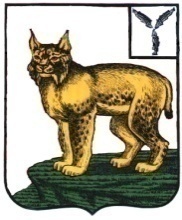 СОВЕТ               ТУРКОВСКОГО МУНИЦИПАЛЬНОГО ОБРАЗОВАНИЯ             ТУРКОВСКОГО МУНИЦИПАЛЬНОГО РАЙОНА                                   САРАТОВСКОЙ ОБЛАСТИ                                                   РЕШЕНИЕ №46/1от  20 декабря 2022 года	       р.п. ТуркиО бюджете Турковскогомуниципального образованияТурковского муниципального района на 2023 годи на плановый период 2024 и 2025 годов Статья 1. Основные характеристики бюджета муниципального образования  на 2023 год и на плановый период 2024 и 2025 годов.1.Утвердить основные характеристики бюджета муниципального образования на 2023 год:1) общий объем доходов бюджета муниципального образования в сумме 17586,3 тыс. рублей, в том числе по налоговым и неналоговым доходам 16980,6 тыс. рублей;2) общий объем расходов бюджета муниципального образования в сумме 17586,3  тыс. рублей;3) дефицит бюджета в сумме 0,0 тыс. рублей.2. Утвердить основные характеристики бюджета муниципального образования на  2024 год и 2025 год:1) общий объем доходов бюджета муниципального образования на 2024 год в сумме 18676,3 тыс. рублей, в том числе по налоговым и неналоговым доходам 18045,7 тыс. рублей и на 2025 год в сумме 19520,0 тыс. рублей, в том числе по налоговым и неналоговым доходам  18861,7 тыс. рублей;2) общий объем расходов бюджета муниципального образования на 2024 год в сумме 18676,3 тыс. рублей, в т.ч. общий объем условно утвержденных расходов 460,0 тыс.рублей и на 2025 год в сумме 19520,0 тыс. рублей, в т.ч. общий объем условно утвержденных расходов 961,0 тыс.рублей;3) профицит бюджета муниципального образования на 2024 год в сумме 0,0  тыс. рублей, на 2025 год в сумме 0,0  тыс. рублей.Статья 2. Поступление доходов в  бюджет муниципального образования на 2023 год и на плановый период 2024 и 2025 годов.Утвердить поступления доходов  в бюджет муниципального образования на 2023 год и на плановый период 2024 и 2025 годов согласно приложению 1 к настоящему Решению, в том числе безвозмездные поступления.Статья 3. Бюджетные ассигнования бюджета муниципального образования  на 2023 год и на плановый период 2024 и 2025 годов.1. Утвердить:1) общий объем бюджетных ассигнований на исполнение публичных нормативных обязательств:на 2023 год в сумме  21,0 тыс. рублей;на 2024 год в сумме  21,0  тыс. рублей;на 2025 год в сумме   21,0 тыс. рублей;2) объем бюджетных ассигнований дорожного фонда муниципального образования:на 2023 год в сумме   2448,3 тыс. рублей;на 2024 год в сумме   2879,0  тыс. рублей;на 2025 год в сумме   2945,6  тыс. рублей;3) размер резервного фонда муниципального образования:на 2023 год в сумме   200,0 тыс. рублей;на 2024 год в сумме   200,0  тыс. рублей;на 2025 год в сумме   200,0  тыс. рублей;4) ведомственную структуру расходов бюджета муниципального образования согласно приложению 2 к настоящему Решению;5) распределение бюджетных ассигнований  по разделам, подразделам, целевым статьям (муниципальным программам поселения и непрограммным направления деятельности), группам и подгруппам видов расходов классификации расходов бюджета муниципального образования согласно приложению 3 к настоящему Решению;6) распределение бюджетных ассигнований по целевым статьям (муниципальным программам поселения и непрограмным направлениям деятельности), группам и подгруппам видов расходов классификации расходов бюджета муниципального образования согласно приложению 4 к настоящему Решению;Статья 4. Особенности администрирования доходов бюджета муниципального образования в 2023 год Установить, что информационное взаимодействие между управлением Федерального казначейства по Саратовской области и администраторами доходов муниципального образования осуществляется через уполномоченный орган:- финансовое управление администрации Турковского муниципального района Саратовской области;-  муниципальное учреждение «Централизованная бухгалтерия органов местного самоуправления Турковского муниципального района».Статья 5. Муниципальный внутренний долг образования на 2023 год и на плановый период 2024 и 2025 годов.Установить предельный объем муниципального внутреннего долга муниципального образования на 2023 год в сумме 16980,6 тыс. рублей, на 2024 год в сумме 18045,7 тыс. рублей, на 2025 год в сумме 18861,7 тыс. рублей.Установить верхний предел муниципального внутреннего долга :по состоянию на 1 января 2023 года в сумме 0,0 тыс. рублей, в том числе верхний предел долга по муниципальным гарантиям района в сумме 0,0 тыс. рублей;по состоянию на 1 января 2024 года в сумме 0,0 тыс. рублей, в том числе верхний предел долга по муниципальным гарантиям района в сумме 0,0 тыс. рублей;по состоянию на 1 января 2025 года в сумме 0,0 тыс. рублей, в том числе верхний предел долга по муниципальным гарантиям района в сумме 0,0 тыс. рублей.Статья 6. Особенности исполнения бюджета муниципального образования.Администрация муниципального образования обеспечивает направление в 2023 году остатков средств бюджета муниципального образования в объеме 200,0 тыс. рублей, находящихся по состоянию на 1 января 2023 года на едином счете бюджета муниципального образования, за исключением целевых средств, полученных из областного бюджета, на покрытие временных кассовых разрывов.Статья 7. Особенности установления отдельных расходных обязательств муниципального образования.Установить исходя из прогнозируемого уровня инфляции (декабрь 2023 года к декабрю 2022 года) размер индексации с 1 октября 2023 года на 6,1 процента, с 1 октября 2024 года на 4,0 процента, с 1 октября 2025 года на 3,9  процента:ежемесячные доплаты к государственной пенсии лицам, занимавшим муниципальные должности и замещавшим должности муниципальной службы.Статья 8. Вступление в силу настоящего РешенияНастоящее решение вступает в силу с 1 января 2023 года.Глава Турковского муниципального образования                       			М.Ю. Атапин                                                                                                        Приложение 1                                                                                        к Решению Совета                                                                                        Турковского муниципального                                                                                         образования                                                                                        «О бюджете Турковского                                                                                        муниципального образования                                                                                        Турковского муниципального района на 2023 год                                                                                        и плановый период 2024 и 2025 годов»Поступление доходов  в бюджет муниципального образованияна 2023 год и плановый период 2024 и 2025 годовтыс. рублей                                                                                                      Приложение 2                                                                                        к Решению Совета                                                                                        Турковского муниципального                                                                                         образования                                                                                        «О бюджете Турковского                                                                                        муниципального образования                                                                                        Турковского муниципального района на 2023 год                                                                                        и плановый период 2024 и 2025 годов»Ведомственная структура расходов бюджета муниципального образования на 2023 год и плановый период 2024 и 2025 годов                                                                                                                                                                                   тыс.руб.                                                                                                       Приложение 3                                                                                        к Решению Совета                                                                                        Турковского муниципального                                                                                         образования                                                                                        «О бюджете Турковского                                                                                        муниципального образования                                                                                        Турковского муниципального района на 2023 год                                                                                        и плановый период 2024 и 2025 годов»Распределение бюджетных ассигнований бюджета муниципального образования на 2023 год и плановый период 2024 и 2025 годов по разделам, подразделам, целевым статьям и видам расходов.                                                                                                                                                                       тыс. руб                                                                                                      Приложение 4                                                                                        к Решению Совета                                                                                        Турковского муниципального                                                                                         образования                                                                                        «О бюджете Турковского                                                                                        муниципального образования                                                                                        Турковского муниципального района на 2023 год                                                                                        и плановый период 2024 и 2025 годов»Распределение бюджетных ассигнований по целевым статьям (муниципальным программам поселения и непрограммным направлениям деятельности), группам и подгруппам видов расходов классификации расходов бюджета муниципального образования на 2023 год и плановый период 2024 и 2025 годовтыс.руб.                                     Код бюджетной классификации Российской ФедерацииНаименование доходовПлан на 2023 годПлан на 2024 годПлан на 2025 год1 00 00000 00 0000 000Налоговые и неналоговые доходы16980,618045,718861,71 01 00000 00 0000 000НАЛОГИ НА ПРИБЫЛЬ, ДОХОДЫ7377,87827,88305,31 01 02000 01 0000 110Налог на доходы физических лиц7377,87827,88305,31 03 00000 00 0000 000НАЛОГИ НА ТОВАРЫ (РАБОТЫ, УСЛУГИ), РЕАЛИЗУЕМЫЕ НА ТЕРРИТОРИИ РОССИЙСКОЙ ФЕДЕРАЦИИ2448,32879,02945,61 03 02000 01 0000 110Акцизы по подакцизным товарам (продукции), производимым на территории Российской Федерации2448,32879,02945,61 05 00000 00 0000 000НАЛОГИ НА СОВОКУПНЫЙ ДОХОД3004,03056,43209,31 05 03000 01 0000 110Единый сельскохозяйственный налог3004,03056,43209,31 06 00000 00 0000 000НАЛОГИ НА ИМУЩЕСТВО3895,04027,04146,01 06 01000 00 0000 110Налог на имущество физических лиц725,0797,0876,01 06 06000 00 0000 110Земельный налог3170,03230,03270,01 11 00000 00 0000 000ДОХОДЫ ОТ ИСПОЛЬЗОВАНИЯ ИМУЩЕСТВА, НАХОДЯЩЕГОСЯ В ГОСУДАРСТВЕННОЙ И МУНИЦИПАЛЬНОЙ СОБСТВЕННОСТИ255,5255,5255,51 11 05013 13 0000 120Доходы от передачи в аренду земельных участков, государственная собственность на которые не разграничена и которые расположены в границах городских поселений, а также средства от продажи права на заключение договоров аренды указанных земельных участков255,5255,5255,52 02 00000 00 0000 000Безвозмездные поступления от других бюджетов бюджетной системы Российской Федерации605,7630,6658,32 02 10000 00 0000 150Дотации бюджетам субъектов Российской Федерации и муниципальных образований, в том числе:316,2328,1345,22 02 16001 13 0001 150Дотация бюджетам сельских поселений на выравнивание бюджетной обеспеченности из бюджета субъекта Российской Федерации 316,2328,1345,22 02 30000 00 0000 150Субвенции  бюджетам муниципальных районов в том числе:289,5302,5313,12 02 35118 13 0000 150Субвенции бюджетам городских поселений на осуществление первичного воинского учета органами местного самоуправления поселений, муниципальных и городских округов289,5302,5313,1Всего17586,318676,319520,0НаименованиеКодРаз-делПод-разделЦелевая статьяВид расходовСуммаСуммаСуммаНаименованиеКодРаз-делПод-разделЦелевая статьяВид расходов2023 год2024 год2025 год123456789Администрация Турковского муниципального районаАдминистрация Турковского муниципального районаАдминистрация Турковского муниципального районаАдминистрация Турковского муниципального районаАдминистрация Турковского муниципального районаАдминистрация Турковского муниципального районаАдминистрация Турковского муниципального районаАдминистрация Турковского муниципального района06217 586,318 216,318 559,0Общегосударственные вопросыОбщегосударственные вопросыОбщегосударственные вопросыОбщегосударственные вопросыОбщегосударственные вопросыОбщегосударственные вопросыОбщегосударственные вопросыОбщегосударственные вопросы06201947,1697,4697,7Резервные фондыРезервные фондыРезервные фондыРезервные фондыРезервные фондыРезервные фондыРезервные фондыРезервные фонды0620111200,0200,0200,0Расходы по исполнению отдельных обязательствРасходы по исполнению отдельных обязательствРасходы по исполнению отдельных обязательствРасходы по исполнению отдельных обязательствРасходы по исполнению отдельных обязательствРасходы по исполнению отдельных обязательствРасходы по исполнению отдельных обязательствРасходы по исполнению отдельных обязательств062011189 0 00 00000200,0200,0200,0Средства резервных фондовСредства резервных фондовСредства резервных фондовСредства резервных фондовСредства резервных фондовСредства резервных фондовСредства резервных фондовСредства резервных фондов062011189 4 00 00000200,0200,0200,0Средства резервного фонда местных администрацийСредства резервного фонда местных администрацийСредства резервного фонда местных администрацийСредства резервного фонда местных администрацийСредства резервного фонда местных администрацийСредства резервного фонда местных администрацийСредства резервного фонда местных администрацийСредства резервного фонда местных администраций062011189 4 00 08800200,0200,0200,0Иные бюджетные ассигнованияИные бюджетные ассигнованияИные бюджетные ассигнованияИные бюджетные ассигнованияИные бюджетные ассигнованияИные бюджетные ассигнованияИные бюджетные ассигнованияИные бюджетные ассигнования062011189 4 00 08800800200,0200,0200,0Другие общегосударственные вопросыДругие общегосударственные вопросыДругие общегосударственные вопросыДругие общегосударственные вопросыДругие общегосударственные вопросыДругие общегосударственные вопросыДругие общегосударственные вопросыДругие общегосударственные вопросы0620113747,1497,4497,7Муниципальная программа "Управление земельно-имущественными ресурсами Турковского муниципального образования Турковского муниципального района Саратовской области"Муниципальная программа "Управление земельно-имущественными ресурсами Турковского муниципального образования Турковского муниципального района Саратовской области"Муниципальная программа "Управление земельно-имущественными ресурсами Турковского муниципального образования Турковского муниципального района Саратовской области"Муниципальная программа "Управление земельно-имущественными ресурсами Турковского муниципального образования Турковского муниципального района Саратовской области"Муниципальная программа "Управление земельно-имущественными ресурсами Турковского муниципального образования Турковского муниципального района Саратовской области"Муниципальная программа "Управление земельно-имущественными ресурсами Турковского муниципального образования Турковского муниципального района Саратовской области"Муниципальная программа "Управление земельно-имущественными ресурсами Турковского муниципального образования Турковского муниципального района Саратовской области"Муниципальная программа "Управление земельно-имущественными ресурсами Турковского муниципального образования Турковского муниципального района Саратовской области"062011339 0 00 0000050,00,00,0Основное мероприятие "Содержание и обслуживание казны"Основное мероприятие "Содержание и обслуживание казны"Основное мероприятие "Содержание и обслуживание казны"Основное мероприятие "Содержание и обслуживание казны"Основное мероприятие "Содержание и обслуживание казны"Основное мероприятие "Содержание и обслуживание казны"Основное мероприятие "Содержание и обслуживание казны"Основное мероприятие "Содержание и обслуживание казны"062011339 0 03 0000050,00,00,0Реализация основного мероприятияРеализация основного мероприятияРеализация основного мероприятияРеализация основного мероприятияРеализация основного мероприятияРеализация основного мероприятияРеализация основного мероприятияРеализация основного мероприятия062011339 0 03 С000050,00,00,0Иные бюджетные ассигнованияИные бюджетные ассигнованияИные бюджетные ассигнованияИные бюджетные ассигнованияИные бюджетные ассигнованияИные бюджетные ассигнованияИные бюджетные ассигнованияИные бюджетные ассигнования062011339 0 03 С000080050,00,00,0Муниципальная программа  "Профилактика наркотических расстройств в Турковском муниципальном образовании"Муниципальная программа  "Профилактика наркотических расстройств в Турковском муниципальном образовании"Муниципальная программа  "Профилактика наркотических расстройств в Турковском муниципальном образовании"Муниципальная программа  "Профилактика наркотических расстройств в Турковском муниципальном образовании"Муниципальная программа  "Профилактика наркотических расстройств в Турковском муниципальном образовании"Муниципальная программа  "Профилактика наркотических расстройств в Турковском муниципальном образовании"Муниципальная программа  "Профилактика наркотических расстройств в Турковском муниципальном образовании"Муниципальная программа  "Профилактика наркотических расстройств в Турковском муниципальном образовании"062011350 0 00 0000020,020,020,0Основное мероприятие "Мероприятия социально-профилактического характера (приобретение рекламной продукции, проведение спортивных соревнований, круглых столов)Основное мероприятие "Мероприятия социально-профилактического характера (приобретение рекламной продукции, проведение спортивных соревнований, круглых столов)Основное мероприятие "Мероприятия социально-профилактического характера (приобретение рекламной продукции, проведение спортивных соревнований, круглых столов)Основное мероприятие "Мероприятия социально-профилактического характера (приобретение рекламной продукции, проведение спортивных соревнований, круглых столов)Основное мероприятие "Мероприятия социально-профилактического характера (приобретение рекламной продукции, проведение спортивных соревнований, круглых столов)Основное мероприятие "Мероприятия социально-профилактического характера (приобретение рекламной продукции, проведение спортивных соревнований, круглых столов)Основное мероприятие "Мероприятия социально-профилактического характера (приобретение рекламной продукции, проведение спортивных соревнований, круглых столов)Основное мероприятие "Мероприятия социально-профилактического характера (приобретение рекламной продукции, проведение спортивных соревнований, круглых столов)062011350 0 01 0000015,020,020,0Реализация основного мероприятияРеализация основного мероприятияРеализация основного мероприятияРеализация основного мероприятияРеализация основного мероприятияРеализация основного мероприятияРеализация основного мероприятияРеализация основного мероприятия062011350 0 01 С000015,020,020,0Закупка товаров, работ и услуг для государственных (муниципальных) нуждЗакупка товаров, работ и услуг для государственных (муниципальных) нуждЗакупка товаров, работ и услуг для государственных (муниципальных) нуждЗакупка товаров, работ и услуг для государственных (муниципальных) нуждЗакупка товаров, работ и услуг для государственных (муниципальных) нуждЗакупка товаров, работ и услуг для государственных (муниципальных) нуждЗакупка товаров, работ и услуг для государственных (муниципальных) нуждЗакупка товаров, работ и услуг для государственных (муниципальных) нужд062011350 0 01 С000020015,020,020,0Основное мероприятие "Мероприятия  по борьбе с наркоманией" (проведение рейдов по выявлению несовершеннолетних, употребляющих психоактивные вещества, осуществление контроля за выявлением и уничтожением дикорастущих наркосодержащих растений).Основное мероприятие "Мероприятия  по борьбе с наркоманией" (проведение рейдов по выявлению несовершеннолетних, употребляющих психоактивные вещества, осуществление контроля за выявлением и уничтожением дикорастущих наркосодержащих растений).Основное мероприятие "Мероприятия  по борьбе с наркоманией" (проведение рейдов по выявлению несовершеннолетних, употребляющих психоактивные вещества, осуществление контроля за выявлением и уничтожением дикорастущих наркосодержащих растений).Основное мероприятие "Мероприятия  по борьбе с наркоманией" (проведение рейдов по выявлению несовершеннолетних, употребляющих психоактивные вещества, осуществление контроля за выявлением и уничтожением дикорастущих наркосодержащих растений).Основное мероприятие "Мероприятия  по борьбе с наркоманией" (проведение рейдов по выявлению несовершеннолетних, употребляющих психоактивные вещества, осуществление контроля за выявлением и уничтожением дикорастущих наркосодержащих растений).Основное мероприятие "Мероприятия  по борьбе с наркоманией" (проведение рейдов по выявлению несовершеннолетних, употребляющих психоактивные вещества, осуществление контроля за выявлением и уничтожением дикорастущих наркосодержащих растений).Основное мероприятие "Мероприятия  по борьбе с наркоманией" (проведение рейдов по выявлению несовершеннолетних, употребляющих психоактивные вещества, осуществление контроля за выявлением и уничтожением дикорастущих наркосодержащих растений).Основное мероприятие "Мероприятия  по борьбе с наркоманией" (проведение рейдов по выявлению несовершеннолетних, употребляющих психоактивные вещества, осуществление контроля за выявлением и уничтожением дикорастущих наркосодержащих растений).062011350 0 02 000005,00,00,0Реализация основного мероприятияРеализация основного мероприятияРеализация основного мероприятияРеализация основного мероприятияРеализация основного мероприятияРеализация основного мероприятияРеализация основного мероприятияРеализация основного мероприятия062011350 0 02 С00005,00,00,0Закупка товаров, работ и услуг для государственных (муниципальных) нуждЗакупка товаров, работ и услуг для государственных (муниципальных) нуждЗакупка товаров, работ и услуг для государственных (муниципальных) нуждЗакупка товаров, работ и услуг для государственных (муниципальных) нуждЗакупка товаров, работ и услуг для государственных (муниципальных) нуждЗакупка товаров, работ и услуг для государственных (муниципальных) нуждЗакупка товаров, работ и услуг для государственных (муниципальных) нуждЗакупка товаров, работ и услуг для государственных (муниципальных) нужд062011350 0 02 С00002005,00,00,0Муниципальная программа "Профилактика правонарушений и усиление борьбы с преступностью в Турковском муниципальном образовании"Муниципальная программа "Профилактика правонарушений и усиление борьбы с преступностью в Турковском муниципальном образовании"Муниципальная программа "Профилактика правонарушений и усиление борьбы с преступностью в Турковском муниципальном образовании"Муниципальная программа "Профилактика правонарушений и усиление борьбы с преступностью в Турковском муниципальном образовании"Муниципальная программа "Профилактика правонарушений и усиление борьбы с преступностью в Турковском муниципальном образовании"Муниципальная программа "Профилактика правонарушений и усиление борьбы с преступностью в Турковском муниципальном образовании"Муниципальная программа "Профилактика правонарушений и усиление борьбы с преступностью в Турковском муниципальном образовании"Муниципальная программа "Профилактика правонарушений и усиление борьбы с преступностью в Турковском муниципальном образовании"062011364 0 00 00000280,0280,0280,0Основное мероприятие "Приобретение и установление системы видеонаблюдения в общественных местах"Основное мероприятие "Приобретение и установление системы видеонаблюдения в общественных местах"Основное мероприятие "Приобретение и установление системы видеонаблюдения в общественных местах"Основное мероприятие "Приобретение и установление системы видеонаблюдения в общественных местах"Основное мероприятие "Приобретение и установление системы видеонаблюдения в общественных местах"Основное мероприятие "Приобретение и установление системы видеонаблюдения в общественных местах"Основное мероприятие "Приобретение и установление системы видеонаблюдения в общественных местах"Основное мероприятие "Приобретение и установление системы видеонаблюдения в общественных местах"062011364 0 01 00000270,0270,0270,0Реализация основного мероприятияРеализация основного мероприятияРеализация основного мероприятияРеализация основного мероприятияРеализация основного мероприятияРеализация основного мероприятияРеализация основного мероприятияРеализация основного мероприятия062011364 0 01 С0000270,0270,0270,0Закупка товаров, работ и услуг для государственных (муниципальных) нуждЗакупка товаров, работ и услуг для государственных (муниципальных) нуждЗакупка товаров, работ и услуг для государственных (муниципальных) нуждЗакупка товаров, работ и услуг для государственных (муниципальных) нуждЗакупка товаров, работ и услуг для государственных (муниципальных) нуждЗакупка товаров, работ и услуг для государственных (муниципальных) нуждЗакупка товаров, работ и услуг для государственных (муниципальных) нуждЗакупка товаров, работ и услуг для государственных (муниципальных) нужд062011364 0 01 С0000200270,0270,0270,0Основное мероприятие "Обеспечение социальной поддержки членов ДНД (членов их семей)"Основное мероприятие "Обеспечение социальной поддержки членов ДНД (членов их семей)"Основное мероприятие "Обеспечение социальной поддержки членов ДНД (членов их семей)"Основное мероприятие "Обеспечение социальной поддержки членов ДНД (членов их семей)"Основное мероприятие "Обеспечение социальной поддержки членов ДНД (членов их семей)"Основное мероприятие "Обеспечение социальной поддержки членов ДНД (членов их семей)"Основное мероприятие "Обеспечение социальной поддержки членов ДНД (членов их семей)"Основное мероприятие "Обеспечение социальной поддержки членов ДНД (членов их семей)"062011364 0 02 0000010,010,010,0Реализация основного мероприятияРеализация основного мероприятияРеализация основного мероприятияРеализация основного мероприятияРеализация основного мероприятияРеализация основного мероприятияРеализация основного мероприятияРеализация основного мероприятия062011364 0 02 С000010,010,010,0Закупка товаров, работ и услуг для государственных (муниципальных) нуждЗакупка товаров, работ и услуг для государственных (муниципальных) нуждЗакупка товаров, работ и услуг для государственных (муниципальных) нуждЗакупка товаров, работ и услуг для государственных (муниципальных) нуждЗакупка товаров, работ и услуг для государственных (муниципальных) нуждЗакупка товаров, работ и услуг для государственных (муниципальных) нуждЗакупка товаров, работ и услуг для государственных (муниципальных) нуждЗакупка товаров, работ и услуг для государственных (муниципальных) нужд062011364 0 02 С000020010,010,010,0Прочие мероприятия в сфере управленияПрочие мероприятия в сфере управленияПрочие мероприятия в сфере управленияПрочие мероприятия в сфере управленияПрочие мероприятия в сфере управленияПрочие мероприятия в сфере управленияПрочие мероприятия в сфере управленияПрочие мероприятия в сфере управления062011382 0 00 000007,17,47,7Уплата членских взносов в Ассоциацию "Совет муниципальных образований области"Уплата членских взносов в Ассоциацию "Совет муниципальных образований области"Уплата членских взносов в Ассоциацию "Совет муниципальных образований области"Уплата членских взносов в Ассоциацию "Совет муниципальных образований области"Уплата членских взносов в Ассоциацию "Совет муниципальных образований области"Уплата членских взносов в Ассоциацию "Совет муниципальных образований области"Уплата членских взносов в Ассоциацию "Совет муниципальных образований области"Уплата членских взносов в Ассоциацию "Совет муниципальных образований области"062011382 0 00 081907,17,47,7Иные бюджетные ассигнованияИные бюджетные ассигнованияИные бюджетные ассигнованияИные бюджетные ассигнованияИные бюджетные ассигнованияИные бюджетные ассигнованияИные бюджетные ассигнованияИные бюджетные ассигнования062011382 0 00 081908007,17,47,7Муниципальная программа "Проведение праздничных мероприятий в р.п. Турки"Муниципальная программа "Проведение праздничных мероприятий в р.п. Турки"Муниципальная программа "Проведение праздничных мероприятий в р.п. Турки"Муниципальная программа "Проведение праздничных мероприятий в р.п. Турки"Муниципальная программа "Проведение праздничных мероприятий в р.п. Турки"Муниципальная программа "Проведение праздничных мероприятий в р.п. Турки"Муниципальная программа "Проведение праздничных мероприятий в р.п. Турки"Муниципальная программа "Проведение праздничных мероприятий в р.п. Турки"062011391 0 00 00000390,0190,0190,0Основное мероприятие "Проведение праздничных мероприятий в р.п. Турки"Основное мероприятие "Проведение праздничных мероприятий в р.п. Турки"Основное мероприятие "Проведение праздничных мероприятий в р.п. Турки"Основное мероприятие "Проведение праздничных мероприятий в р.п. Турки"Основное мероприятие "Проведение праздничных мероприятий в р.п. Турки"Основное мероприятие "Проведение праздничных мероприятий в р.п. Турки"Основное мероприятие "Проведение праздничных мероприятий в р.п. Турки"Основное мероприятие "Проведение праздничных мероприятий в р.п. Турки"062011391 0 03 00000390,0190,0190,0Реализация основного мероприятияРеализация основного мероприятияРеализация основного мероприятияРеализация основного мероприятияРеализация основного мероприятияРеализация основного мероприятияРеализация основного мероприятияРеализация основного мероприятия062011391 0 03 С0000390,0190,0190,0Закупка товаров, работ и услуг для государственных (муниципальных) нуждЗакупка товаров, работ и услуг для государственных (муниципальных) нуждЗакупка товаров, работ и услуг для государственных (муниципальных) нуждЗакупка товаров, работ и услуг для государственных (муниципальных) нуждЗакупка товаров, работ и услуг для государственных (муниципальных) нуждЗакупка товаров, работ и услуг для государственных (муниципальных) нуждЗакупка товаров, работ и услуг для государственных (муниципальных) нуждЗакупка товаров, работ и услуг для государственных (муниципальных) нужд062011391 0 03 С0000200390,0190,0190,0Национальная оборонаНациональная оборонаНациональная оборонаНациональная оборонаНациональная оборонаНациональная оборонаНациональная оборонаНациональная оборона06202289,5302,5313,1Мобилизационная и вневойсковая подготовкаМобилизационная и вневойсковая подготовкаМобилизационная и вневойсковая подготовкаМобилизационная и вневойсковая подготовкаМобилизационная и вневойсковая подготовкаМобилизационная и вневойсковая подготовкаМобилизационная и вневойсковая подготовкаМобилизационная и вневойсковая подготовка0620203289,5302,5313,1Осуществление переданных полномочий Российской ФедерацииОсуществление переданных полномочий Российской ФедерацииОсуществление переданных полномочий Российской ФедерацииОсуществление переданных полномочий Российской ФедерацииОсуществление переданных полномочий Российской ФедерацииОсуществление переданных полномочий Российской ФедерацииОсуществление переданных полномочий Российской ФедерацииОсуществление переданных полномочий Российской Федерации062020380 0 00 00000289,5302,5313,1Осуществление переданных полномочий Российской Федерации за счет субвенций из федерального бюджетаОсуществление переданных полномочий Российской Федерации за счет субвенций из федерального бюджетаОсуществление переданных полномочий Российской Федерации за счет субвенций из федерального бюджетаОсуществление переданных полномочий Российской Федерации за счет субвенций из федерального бюджетаОсуществление переданных полномочий Российской Федерации за счет субвенций из федерального бюджетаОсуществление переданных полномочий Российской Федерации за счет субвенций из федерального бюджетаОсуществление переданных полномочий Российской Федерации за счет субвенций из федерального бюджетаОсуществление переданных полномочий Российской Федерации за счет субвенций из федерального бюджета062020380 2 00 00000289,5302,5313,1Субвенции на осуществление первичного воинского учета на территориях, где отсутствуют военные комиссариатыСубвенции на осуществление первичного воинского учета на территориях, где отсутствуют военные комиссариатыСубвенции на осуществление первичного воинского учета на территориях, где отсутствуют военные комиссариатыСубвенции на осуществление первичного воинского учета на территориях, где отсутствуют военные комиссариатыСубвенции на осуществление первичного воинского учета на территориях, где отсутствуют военные комиссариатыСубвенции на осуществление первичного воинского учета на территориях, где отсутствуют военные комиссариатыСубвенции на осуществление первичного воинского учета на территориях, где отсутствуют военные комиссариатыСубвенции на осуществление первичного воинского учета на территориях, где отсутствуют военные комиссариаты062020380 2 00 51180289,5302,5313,1Расходы на выплаты персоналу в целях обеспечения выполнения функций государственными (муниципальными) органами, казенными учреждениями, органами управления государственными внебюджетными фондамиРасходы на выплаты персоналу в целях обеспечения выполнения функций государственными (муниципальными) органами, казенными учреждениями, органами управления государственными внебюджетными фондамиРасходы на выплаты персоналу в целях обеспечения выполнения функций государственными (муниципальными) органами, казенными учреждениями, органами управления государственными внебюджетными фондамиРасходы на выплаты персоналу в целях обеспечения выполнения функций государственными (муниципальными) органами, казенными учреждениями, органами управления государственными внебюджетными фондамиРасходы на выплаты персоналу в целях обеспечения выполнения функций государственными (муниципальными) органами, казенными учреждениями, органами управления государственными внебюджетными фондамиРасходы на выплаты персоналу в целях обеспечения выполнения функций государственными (муниципальными) органами, казенными учреждениями, органами управления государственными внебюджетными фондамиРасходы на выплаты персоналу в целях обеспечения выполнения функций государственными (муниципальными) органами, казенными учреждениями, органами управления государственными внебюджетными фондамиРасходы на выплаты персоналу в целях обеспечения выполнения функций государственными (муниципальными) органами, казенными учреждениями, органами управления государственными внебюджетными фондами062020380 2 00 51180100261,0262,3262,6Закупка товаров, работ и услуг для государственных (муниципальных) нуждЗакупка товаров, работ и услуг для государственных (муниципальных) нуждЗакупка товаров, работ и услуг для государственных (муниципальных) нуждЗакупка товаров, работ и услуг для государственных (муниципальных) нуждЗакупка товаров, работ и услуг для государственных (муниципальных) нуждЗакупка товаров, работ и услуг для государственных (муниципальных) нуждЗакупка товаров, работ и услуг для государственных (муниципальных) нуждЗакупка товаров, работ и услуг для государственных (муниципальных) нужд062020380 2 00 5118020028,540,250,5Национальная экономикаНациональная экономикаНациональная экономикаНациональная экономикаНациональная экономикаНациональная экономикаНациональная экономикаНациональная экономика062042 608,32 949,03 015,6Сельское хозяйство и рыболовствоСельское хозяйство и рыболовствоСельское хозяйство и рыболовствоСельское хозяйство и рыболовствоСельское хозяйство и рыболовствоСельское хозяйство и рыболовствоСельское хозяйство и рыболовствоСельское хозяйство и рыболовство062040570,070,070,0Прочие мероприятия в сфере управленияПрочие мероприятия в сфере управленияПрочие мероприятия в сфере управленияПрочие мероприятия в сфере управленияПрочие мероприятия в сфере управленияПрочие мероприятия в сфере управленияПрочие мероприятия в сфере управленияПрочие мероприятия в сфере управления062040582 0 00 0000070,070,070,0Проведение мероприятий при осуществлении деятельности по обращению с животными без владельцевПроведение мероприятий при осуществлении деятельности по обращению с животными без владельцевПроведение мероприятий при осуществлении деятельности по обращению с животными без владельцевПроведение мероприятий при осуществлении деятельности по обращению с животными без владельцевПроведение мероприятий при осуществлении деятельности по обращению с животными без владельцевПроведение мероприятий при осуществлении деятельности по обращению с животными без владельцевПроведение мероприятий при осуществлении деятельности по обращению с животными без владельцевПроведение мероприятий при осуществлении деятельности по обращению с животными без владельцев062040582 0 00 0820070,070,070,0Закупка товаров, работ и услуг для государственных (муниципальных) нуждЗакупка товаров, работ и услуг для государственных (муниципальных) нуждЗакупка товаров, работ и услуг для государственных (муниципальных) нуждЗакупка товаров, работ и услуг для государственных (муниципальных) нуждЗакупка товаров, работ и услуг для государственных (муниципальных) нуждЗакупка товаров, работ и услуг для государственных (муниципальных) нуждЗакупка товаров, работ и услуг для государственных (муниципальных) нуждЗакупка товаров, работ и услуг для государственных (муниципальных) нужд062040582 0 00 0820020070,070,070,0Дорожное хозяйство(дорожные фонды)Дорожное хозяйство(дорожные фонды)Дорожное хозяйство(дорожные фонды)Дорожное хозяйство(дорожные фонды)Дорожное хозяйство(дорожные фонды)Дорожное хозяйство(дорожные фонды)Дорожное хозяйство(дорожные фонды)Дорожное хозяйство(дорожные фонды)06204092 448,32 879,02 945,6Муниципальная программа "Ремонт  автомобильных дорог общего пользования и содержание улично-дорожной сети Турковского муниципального образования Турковского муниципального района"Муниципальная программа "Ремонт  автомобильных дорог общего пользования и содержание улично-дорожной сети Турковского муниципального образования Турковского муниципального района"Муниципальная программа "Ремонт  автомобильных дорог общего пользования и содержание улично-дорожной сети Турковского муниципального образования Турковского муниципального района"Муниципальная программа "Ремонт  автомобильных дорог общего пользования и содержание улично-дорожной сети Турковского муниципального образования Турковского муниципального района"Муниципальная программа "Ремонт  автомобильных дорог общего пользования и содержание улично-дорожной сети Турковского муниципального образования Турковского муниципального района"Муниципальная программа "Ремонт  автомобильных дорог общего пользования и содержание улично-дорожной сети Турковского муниципального образования Турковского муниципального района"Муниципальная программа "Ремонт  автомобильных дорог общего пользования и содержание улично-дорожной сети Турковского муниципального образования Турковского муниципального района"Муниципальная программа "Ремонт  автомобильных дорог общего пользования и содержание улично-дорожной сети Турковского муниципального образования Турковского муниципального района"062040965 0 00 000002 448,32 879,02 945,6Основное мероприятие "Ремонт автомобильных дорог общего пользования и содержание улично-дорожной сети в границах населенных пунктов муниципального образования за счет средств муниципального дорожного фонда "Основное мероприятие "Ремонт автомобильных дорог общего пользования и содержание улично-дорожной сети в границах населенных пунктов муниципального образования за счет средств муниципального дорожного фонда "Основное мероприятие "Ремонт автомобильных дорог общего пользования и содержание улично-дорожной сети в границах населенных пунктов муниципального образования за счет средств муниципального дорожного фонда "Основное мероприятие "Ремонт автомобильных дорог общего пользования и содержание улично-дорожной сети в границах населенных пунктов муниципального образования за счет средств муниципального дорожного фонда "Основное мероприятие "Ремонт автомобильных дорог общего пользования и содержание улично-дорожной сети в границах населенных пунктов муниципального образования за счет средств муниципального дорожного фонда "Основное мероприятие "Ремонт автомобильных дорог общего пользования и содержание улично-дорожной сети в границах населенных пунктов муниципального образования за счет средств муниципального дорожного фонда "Основное мероприятие "Ремонт автомобильных дорог общего пользования и содержание улично-дорожной сети в границах населенных пунктов муниципального образования за счет средств муниципального дорожного фонда "Основное мероприятие "Ремонт автомобильных дорог общего пользования и содержание улично-дорожной сети в границах населенных пунктов муниципального образования за счет средств муниципального дорожного фонда "062040965 0 01 000002 448,32 879,02 945,6Ремонт автомобильных дорог общего пользования и содержание улично-дорожной сети в границах населенных пунктов муниципального образования за счет средств муниципального дорожного фондаРемонт автомобильных дорог общего пользования и содержание улично-дорожной сети в границах населенных пунктов муниципального образования за счет средств муниципального дорожного фондаРемонт автомобильных дорог общего пользования и содержание улично-дорожной сети в границах населенных пунктов муниципального образования за счет средств муниципального дорожного фондаРемонт автомобильных дорог общего пользования и содержание улично-дорожной сети в границах населенных пунктов муниципального образования за счет средств муниципального дорожного фондаРемонт автомобильных дорог общего пользования и содержание улично-дорожной сети в границах населенных пунктов муниципального образования за счет средств муниципального дорожного фондаРемонт автомобильных дорог общего пользования и содержание улично-дорожной сети в границах населенных пунктов муниципального образования за счет средств муниципального дорожного фондаРемонт автомобильных дорог общего пользования и содержание улично-дорожной сети в границах населенных пунктов муниципального образования за счет средств муниципального дорожного фондаРемонт автомобильных дорог общего пользования и содержание улично-дорожной сети в границах населенных пунктов муниципального образования за счет средств муниципального дорожного фонда062040965 0 01 215002 448,32 879,02 945,6Закупка товаров, работ и услуг для государственных (муниципальных) нуждЗакупка товаров, работ и услуг для государственных (муниципальных) нуждЗакупка товаров, работ и услуг для государственных (муниципальных) нуждЗакупка товаров, работ и услуг для государственных (муниципальных) нуждЗакупка товаров, работ и услуг для государственных (муниципальных) нуждЗакупка товаров, работ и услуг для государственных (муниципальных) нуждЗакупка товаров, работ и услуг для государственных (муниципальных) нуждЗакупка товаров, работ и услуг для государственных (муниципальных) нужд062040965 0 01 215002001 448,31 879,01 945,6Предоставление субсидий бюджетным, автономным учреждениям и иным некоммерческим организациямПредоставление субсидий бюджетным, автономным учреждениям и иным некоммерческим организациямПредоставление субсидий бюджетным, автономным учреждениям и иным некоммерческим организациямПредоставление субсидий бюджетным, автономным учреждениям и иным некоммерческим организациямПредоставление субсидий бюджетным, автономным учреждениям и иным некоммерческим организациямПредоставление субсидий бюджетным, автономным учреждениям и иным некоммерческим организациямПредоставление субсидий бюджетным, автономным учреждениям и иным некоммерческим организациямПредоставление субсидий бюджетным, автономным учреждениям и иным некоммерческим организациям062040965 0 01 215006001 000,01 000,01 000,0Другие вопросы в области национальной экономикиДругие вопросы в области национальной экономикиДругие вопросы в области национальной экономикиДругие вопросы в области национальной экономикиДругие вопросы в области национальной экономикиДругие вопросы в области национальной экономикиДругие вопросы в области национальной экономикиДругие вопросы в области национальной экономики062041290,00,00,0Муниципальная программа "Управление земельно-имущественными ресурсами Турковского муниципального образования Турковского муниципального района Саратовской области"Муниципальная программа "Управление земельно-имущественными ресурсами Турковского муниципального образования Турковского муниципального района Саратовской области"Муниципальная программа "Управление земельно-имущественными ресурсами Турковского муниципального образования Турковского муниципального района Саратовской области"Муниципальная программа "Управление земельно-имущественными ресурсами Турковского муниципального образования Турковского муниципального района Саратовской области"Муниципальная программа "Управление земельно-имущественными ресурсами Турковского муниципального образования Турковского муниципального района Саратовской области"Муниципальная программа "Управление земельно-имущественными ресурсами Турковского муниципального образования Турковского муниципального района Саратовской области"Муниципальная программа "Управление земельно-имущественными ресурсами Турковского муниципального образования Турковского муниципального района Саратовской области"Муниципальная программа "Управление земельно-имущественными ресурсами Турковского муниципального образования Турковского муниципального района Саратовской области"062041239 0 00 0000090,00,00,0Основное мероприятие "Выполнение работ по рыночной оценке земельных участков, объектов недвижимости и прав на них"Основное мероприятие "Выполнение работ по рыночной оценке земельных участков, объектов недвижимости и прав на них"Основное мероприятие "Выполнение работ по рыночной оценке земельных участков, объектов недвижимости и прав на них"Основное мероприятие "Выполнение работ по рыночной оценке земельных участков, объектов недвижимости и прав на них"Основное мероприятие "Выполнение работ по рыночной оценке земельных участков, объектов недвижимости и прав на них"Основное мероприятие "Выполнение работ по рыночной оценке земельных участков, объектов недвижимости и прав на них"Основное мероприятие "Выполнение работ по рыночной оценке земельных участков, объектов недвижимости и прав на них"Основное мероприятие "Выполнение работ по рыночной оценке земельных участков, объектов недвижимости и прав на них"062041239 0 05 0000050,00,00,0Реализация основного мероприятияРеализация основного мероприятияРеализация основного мероприятияРеализация основного мероприятияРеализация основного мероприятияРеализация основного мероприятияРеализация основного мероприятияРеализация основного мероприятия062041239 0 05 С000050,00,00,0Закупка товаров, работ и услуг для государственных (муниципальных) нуждЗакупка товаров, работ и услуг для государственных (муниципальных) нуждЗакупка товаров, работ и услуг для государственных (муниципальных) нуждЗакупка товаров, работ и услуг для государственных (муниципальных) нуждЗакупка товаров, работ и услуг для государственных (муниципальных) нуждЗакупка товаров, работ и услуг для государственных (муниципальных) нуждЗакупка товаров, работ и услуг для государственных (муниципальных) нуждЗакупка товаров, работ и услуг для государственных (муниципальных) нужд062041239 0 05 С000020050,00,00,0Основное мероприятие "Выполнение работ по уточнению сведений о границах населенных пунктов и территориальных зон в Едином государственном реестре. Выполнение геодезических и кадастровых работ по учету объектов капитального строительства, земельных участков"Основное мероприятие "Выполнение работ по уточнению сведений о границах населенных пунктов и территориальных зон в Едином государственном реестре. Выполнение геодезических и кадастровых работ по учету объектов капитального строительства, земельных участков"Основное мероприятие "Выполнение работ по уточнению сведений о границах населенных пунктов и территориальных зон в Едином государственном реестре. Выполнение геодезических и кадастровых работ по учету объектов капитального строительства, земельных участков"Основное мероприятие "Выполнение работ по уточнению сведений о границах населенных пунктов и территориальных зон в Едином государственном реестре. Выполнение геодезических и кадастровых работ по учету объектов капитального строительства, земельных участков"Основное мероприятие "Выполнение работ по уточнению сведений о границах населенных пунктов и территориальных зон в Едином государственном реестре. Выполнение геодезических и кадастровых работ по учету объектов капитального строительства, земельных участков"Основное мероприятие "Выполнение работ по уточнению сведений о границах населенных пунктов и территориальных зон в Едином государственном реестре. Выполнение геодезических и кадастровых работ по учету объектов капитального строительства, земельных участков"Основное мероприятие "Выполнение работ по уточнению сведений о границах населенных пунктов и территориальных зон в Едином государственном реестре. Выполнение геодезических и кадастровых работ по учету объектов капитального строительства, земельных участков"Основное мероприятие "Выполнение работ по уточнению сведений о границах населенных пунктов и территориальных зон в Едином государственном реестре. Выполнение геодезических и кадастровых работ по учету объектов капитального строительства, земельных участков"062041239 0 06 0000040,00,00,0Реализация основного мероприятияРеализация основного мероприятияРеализация основного мероприятияРеализация основного мероприятияРеализация основного мероприятияРеализация основного мероприятияРеализация основного мероприятияРеализация основного мероприятия062041239 0 06 С000040,00,00,0Закупка товаров, работ и услуг для государственных (муниципальных) нуждЗакупка товаров, работ и услуг для государственных (муниципальных) нуждЗакупка товаров, работ и услуг для государственных (муниципальных) нуждЗакупка товаров, работ и услуг для государственных (муниципальных) нуждЗакупка товаров, работ и услуг для государственных (муниципальных) нуждЗакупка товаров, работ и услуг для государственных (муниципальных) нуждЗакупка товаров, работ и услуг для государственных (муниципальных) нуждЗакупка товаров, работ и услуг для государственных (муниципальных) нужд062041239 0 06 С000020040,00,00,0Жилищно-коммунальное хозяйствоЖилищно-коммунальное хозяйствоЖилищно-коммунальное хозяйствоЖилищно-коммунальное хозяйствоЖилищно-коммунальное хозяйствоЖилищно-коммунальное хозяйствоЖилищно-коммунальное хозяйствоЖилищно-коммунальное хозяйство0620513 420,414 016,414 281,6Коммунальное хозяйствоКоммунальное хозяйствоКоммунальное хозяйствоКоммунальное хозяйствоКоммунальное хозяйствоКоммунальное хозяйствоКоммунальное хозяйствоКоммунальное хозяйство06205024 480,45 076,45 341,6Муниципальная программа "Обеспечение населения рп Турки качественной питьевой водой"Муниципальная программа "Обеспечение населения рп Турки качественной питьевой водой"Муниципальная программа "Обеспечение населения рп Турки качественной питьевой водой"Муниципальная программа "Обеспечение населения рп Турки качественной питьевой водой"Муниципальная программа "Обеспечение населения рп Турки качественной питьевой водой"Муниципальная программа "Обеспечение населения рп Турки качественной питьевой водой"Муниципальная программа "Обеспечение населения рп Турки качественной питьевой водой"Муниципальная программа "Обеспечение населения рп Турки качественной питьевой водой"062050270 0 00 000004 480,45 076,45 341,6Основное мероприятие "Капитальный ремонт водопроводной сети по ул. Подгорная, ул.Заводская в р.п. Турки"Основное мероприятие "Капитальный ремонт водопроводной сети по ул. Подгорная, ул.Заводская в р.п. Турки"Основное мероприятие "Капитальный ремонт водопроводной сети по ул. Подгорная, ул.Заводская в р.п. Турки"Основное мероприятие "Капитальный ремонт водопроводной сети по ул. Подгорная, ул.Заводская в р.п. Турки"Основное мероприятие "Капитальный ремонт водопроводной сети по ул. Подгорная, ул.Заводская в р.п. Турки"Основное мероприятие "Капитальный ремонт водопроводной сети по ул. Подгорная, ул.Заводская в р.п. Турки"Основное мероприятие "Капитальный ремонт водопроводной сети по ул. Подгорная, ул.Заводская в р.п. Турки"Основное мероприятие "Капитальный ремонт водопроводной сети по ул. Подгорная, ул.Заводская в р.п. Турки"062050270 0 05 000004 480,40,00,0Реализация основного мероприятияРеализация основного мероприятияРеализация основного мероприятияРеализация основного мероприятияРеализация основного мероприятияРеализация основного мероприятияРеализация основного мероприятияРеализация основного мероприятия062050270 0 05 С00004 480,40,00,0Закупка товаров, работ и услуг для государственных (муниципальных) нуждЗакупка товаров, работ и услуг для государственных (муниципальных) нуждЗакупка товаров, работ и услуг для государственных (муниципальных) нуждЗакупка товаров, работ и услуг для государственных (муниципальных) нуждЗакупка товаров, работ и услуг для государственных (муниципальных) нуждЗакупка товаров, работ и услуг для государственных (муниципальных) нуждЗакупка товаров, работ и услуг для государственных (муниципальных) нуждЗакупка товаров, работ и услуг для государственных (муниципальных) нужд062050270 0 05 С00002004 480,40,00,0Основное мероприятие "Капитальный ремонт водопроводной сети по ул. Мира в р.п. Турки"Основное мероприятие "Капитальный ремонт водопроводной сети по ул. Мира в р.п. Турки"Основное мероприятие "Капитальный ремонт водопроводной сети по ул. Мира в р.п. Турки"Основное мероприятие "Капитальный ремонт водопроводной сети по ул. Мира в р.п. Турки"Основное мероприятие "Капитальный ремонт водопроводной сети по ул. Мира в р.п. Турки"Основное мероприятие "Капитальный ремонт водопроводной сети по ул. Мира в р.п. Турки"Основное мероприятие "Капитальный ремонт водопроводной сети по ул. Мира в р.п. Турки"Основное мероприятие "Капитальный ремонт водопроводной сети по ул. Мира в р.п. Турки"062050270 0 06 000000,00,05 341,6Реализация основного мероприятияРеализация основного мероприятияРеализация основного мероприятияРеализация основного мероприятияРеализация основного мероприятияРеализация основного мероприятияРеализация основного мероприятияРеализация основного мероприятия062050270 0 06 С00000,00,05 341,6Закупка товаров, работ и услуг для государственных (муниципальных) нуждЗакупка товаров, работ и услуг для государственных (муниципальных) нуждЗакупка товаров, работ и услуг для государственных (муниципальных) нуждЗакупка товаров, работ и услуг для государственных (муниципальных) нуждЗакупка товаров, работ и услуг для государственных (муниципальных) нуждЗакупка товаров, работ и услуг для государственных (муниципальных) нуждЗакупка товаров, работ и услуг для государственных (муниципальных) нуждЗакупка товаров, работ и услуг для государственных (муниципальных) нужд062050270 0 06 С00002000,00,05 341,6Основное мероприятие "Капитальный ремонт по ул. Мотросова, ул. Московская в р.п. Турки"Основное мероприятие "Капитальный ремонт по ул. Мотросова, ул. Московская в р.п. Турки"Основное мероприятие "Капитальный ремонт по ул. Мотросова, ул. Московская в р.п. Турки"Основное мероприятие "Капитальный ремонт по ул. Мотросова, ул. Московская в р.п. Турки"Основное мероприятие "Капитальный ремонт по ул. Мотросова, ул. Московская в р.п. Турки"Основное мероприятие "Капитальный ремонт по ул. Мотросова, ул. Московская в р.п. Турки"Основное мероприятие "Капитальный ремонт по ул. Мотросова, ул. Московская в р.п. Турки"Основное мероприятие "Капитальный ремонт по ул. Мотросова, ул. Московская в р.п. Турки"062050270 0 09 000000,05 076,40,0Реализация основного мероприятияРеализация основного мероприятияРеализация основного мероприятияРеализация основного мероприятияРеализация основного мероприятияРеализация основного мероприятияРеализация основного мероприятияРеализация основного мероприятия062050270 0 09 С00000,05 076,40,0Закупка товаров, работ и услуг для государственных (муниципальных) нуждЗакупка товаров, работ и услуг для государственных (муниципальных) нуждЗакупка товаров, работ и услуг для государственных (муниципальных) нуждЗакупка товаров, работ и услуг для государственных (муниципальных) нуждЗакупка товаров, работ и услуг для государственных (муниципальных) нуждЗакупка товаров, работ и услуг для государственных (муниципальных) нуждЗакупка товаров, работ и услуг для государственных (муниципальных) нуждЗакупка товаров, работ и услуг для государственных (муниципальных) нужд062050270 0 09 С00002000,05 076,40,0БлагоустройствоБлагоустройствоБлагоустройствоБлагоустройствоБлагоустройствоБлагоустройствоБлагоустройствоБлагоустройство06205038 940,08 940,08 940,0Муниципальная программа "Благоустройство Турковского муниципального образования Турковского муниципального района"Муниципальная программа "Благоустройство Турковского муниципального образования Турковского муниципального района"Муниципальная программа "Благоустройство Турковского муниципального образования Турковского муниципального района"Муниципальная программа "Благоустройство Турковского муниципального образования Турковского муниципального района"Муниципальная программа "Благоустройство Турковского муниципального образования Турковского муниципального района"Муниципальная программа "Благоустройство Турковского муниципального образования Турковского муниципального района"Муниципальная программа "Благоустройство Турковского муниципального образования Турковского муниципального района"Муниципальная программа "Благоустройство Турковского муниципального образования Турковского муниципального района"062050372 0 00 000008 940,08 940,08 940,0Основное мероприятие "Выполнение работ по благоустройству Турковского муниципального образования".Основное мероприятие "Выполнение работ по благоустройству Турковского муниципального образования".Основное мероприятие "Выполнение работ по благоустройству Турковского муниципального образования".Основное мероприятие "Выполнение работ по благоустройству Турковского муниципального образования".Основное мероприятие "Выполнение работ по благоустройству Турковского муниципального образования".Основное мероприятие "Выполнение работ по благоустройству Турковского муниципального образования".Основное мероприятие "Выполнение работ по благоустройству Турковского муниципального образования".Основное мероприятие "Выполнение работ по благоустройству Турковского муниципального образования".062050372 0 01 000008 030,08 030,08 030,0Реализация основного мероприятияРеализация основного мероприятияРеализация основного мероприятияРеализация основного мероприятияРеализация основного мероприятияРеализация основного мероприятияРеализация основного мероприятияРеализация основного мероприятия062050372 0 01 С00008 030,08 030,08 030,0Закупка товаров, работ и услуг для государственных (муниципальных) нуждЗакупка товаров, работ и услуг для государственных (муниципальных) нуждЗакупка товаров, работ и услуг для государственных (муниципальных) нуждЗакупка товаров, работ и услуг для государственных (муниципальных) нуждЗакупка товаров, работ и услуг для государственных (муниципальных) нуждЗакупка товаров, работ и услуг для государственных (муниципальных) нуждЗакупка товаров, работ и услуг для государственных (муниципальных) нуждЗакупка товаров, работ и услуг для государственных (муниципальных) нужд062050372 0 01 С00002002 030,02 030,02 030,0Предоставление субсидий бюджетным, автономным учреждениям и иным некоммерческим организациямПредоставление субсидий бюджетным, автономным учреждениям и иным некоммерческим организациямПредоставление субсидий бюджетным, автономным учреждениям и иным некоммерческим организациямПредоставление субсидий бюджетным, автономным учреждениям и иным некоммерческим организациямПредоставление субсидий бюджетным, автономным учреждениям и иным некоммерческим организациямПредоставление субсидий бюджетным, автономным учреждениям и иным некоммерческим организациямПредоставление субсидий бюджетным, автономным учреждениям и иным некоммерческим организациямПредоставление субсидий бюджетным, автономным учреждениям и иным некоммерческим организациям062050372 0 01 С00006006 000,06 000,06 000,0Основное мероприятие "Оплата за электроэнергию по уличному освещению в р.п. Турки"Основное мероприятие "Оплата за электроэнергию по уличному освещению в р.п. Турки"Основное мероприятие "Оплата за электроэнергию по уличному освещению в р.п. Турки"Основное мероприятие "Оплата за электроэнергию по уличному освещению в р.п. Турки"Основное мероприятие "Оплата за электроэнергию по уличному освещению в р.п. Турки"Основное мероприятие "Оплата за электроэнергию по уличному освещению в р.п. Турки"Основное мероприятие "Оплата за электроэнергию по уличному освещению в р.п. Турки"Основное мероприятие "Оплата за электроэнергию по уличному освещению в р.п. Турки"062050372 0 02 00000900,0900,0900,0Реализация основного мероприятияРеализация основного мероприятияРеализация основного мероприятияРеализация основного мероприятияРеализация основного мероприятияРеализация основного мероприятияРеализация основного мероприятияРеализация основного мероприятия062050372 0 02 С0000900,0900,0900,0Закупка товаров, работ и услуг для государственных (муниципальных) нуждЗакупка товаров, работ и услуг для государственных (муниципальных) нуждЗакупка товаров, работ и услуг для государственных (муниципальных) нуждЗакупка товаров, работ и услуг для государственных (муниципальных) нуждЗакупка товаров, работ и услуг для государственных (муниципальных) нуждЗакупка товаров, работ и услуг для государственных (муниципальных) нуждЗакупка товаров, работ и услуг для государственных (муниципальных) нуждЗакупка товаров, работ и услуг для государственных (муниципальных) нужд062050372 0 02 С0000200900,0900,0900,0Основное мероприятие "Оплата за предоставление мест на опорах ЛЭЛ для размещения светильников уличного освещения"Основное мероприятие "Оплата за предоставление мест на опорах ЛЭЛ для размещения светильников уличного освещения"Основное мероприятие "Оплата за предоставление мест на опорах ЛЭЛ для размещения светильников уличного освещения"Основное мероприятие "Оплата за предоставление мест на опорах ЛЭЛ для размещения светильников уличного освещения"Основное мероприятие "Оплата за предоставление мест на опорах ЛЭЛ для размещения светильников уличного освещения"Основное мероприятие "Оплата за предоставление мест на опорах ЛЭЛ для размещения светильников уличного освещения"Основное мероприятие "Оплата за предоставление мест на опорах ЛЭЛ для размещения светильников уличного освещения"Основное мероприятие "Оплата за предоставление мест на опорах ЛЭЛ для размещения светильников уличного освещения"062050372 0 05 0000010,010,010,0Реализация основного мероприятияРеализация основного мероприятияРеализация основного мероприятияРеализация основного мероприятияРеализация основного мероприятияРеализация основного мероприятияРеализация основного мероприятияРеализация основного мероприятия062050372 0 05 С000010,010,010,0Закупка товаров, работ и услуг для государственных (муниципальных) нуждЗакупка товаров, работ и услуг для государственных (муниципальных) нуждЗакупка товаров, работ и услуг для государственных (муниципальных) нуждЗакупка товаров, работ и услуг для государственных (муниципальных) нуждЗакупка товаров, работ и услуг для государственных (муниципальных) нуждЗакупка товаров, работ и услуг для государственных (муниципальных) нуждЗакупка товаров, работ и услуг для государственных (муниципальных) нуждЗакупка товаров, работ и услуг для государственных (муниципальных) нужд062050372 0 05 С000020010,010,010,0Социальная политикаСоциальная политикаСоциальная политикаСоциальная политикаСоциальная политикаСоциальная политикаСоциальная политикаСоциальная политика06210171,0101,0101,0Пенсионное обеспечениеПенсионное обеспечениеПенсионное обеспечениеПенсионное обеспечениеПенсионное обеспечениеПенсионное обеспечениеПенсионное обеспечениеПенсионное обеспечение062100121,021,021,0Муниципальная программа "Социальная поддержка отдельных категорий граждан Турковского муниципального образования"Муниципальная программа "Социальная поддержка отдельных категорий граждан Турковского муниципального образования"Муниципальная программа "Социальная поддержка отдельных категорий граждан Турковского муниципального образования"Муниципальная программа "Социальная поддержка отдельных категорий граждан Турковского муниципального образования"Муниципальная программа "Социальная поддержка отдельных категорий граждан Турковского муниципального образования"Муниципальная программа "Социальная поддержка отдельных категорий граждан Турковского муниципального образования"Муниципальная программа "Социальная поддержка отдельных категорий граждан Турковского муниципального образования"Муниципальная программа "Социальная поддержка отдельных категорий граждан Турковского муниципального образования"062100184 0 00 0000021,021,021,0Основное мероприятие "Меры социальной и материальной поддержки населения"Основное мероприятие "Меры социальной и материальной поддержки населения"Основное мероприятие "Меры социальной и материальной поддержки населения"Основное мероприятие "Меры социальной и материальной поддержки населения"Основное мероприятие "Меры социальной и материальной поддержки населения"Основное мероприятие "Меры социальной и материальной поддержки населения"Основное мероприятие "Меры социальной и материальной поддержки населения"Основное мероприятие "Меры социальной и материальной поддержки населения"062100184 0 04 0000021,021,021,0 Пенсии за выслугу лет выборным должностным лицам и лицам, замещающим должности муниципальных служащих органов местного самоуправления Пенсии за выслугу лет выборным должностным лицам и лицам, замещающим должности муниципальных служащих органов местного самоуправления Пенсии за выслугу лет выборным должностным лицам и лицам, замещающим должности муниципальных служащих органов местного самоуправления Пенсии за выслугу лет выборным должностным лицам и лицам, замещающим должности муниципальных служащих органов местного самоуправления Пенсии за выслугу лет выборным должностным лицам и лицам, замещающим должности муниципальных служащих органов местного самоуправления Пенсии за выслугу лет выборным должностным лицам и лицам, замещающим должности муниципальных служащих органов местного самоуправления Пенсии за выслугу лет выборным должностным лицам и лицам, замещающим должности муниципальных служащих органов местного самоуправления Пенсии за выслугу лет выборным должностным лицам и лицам, замещающим должности муниципальных служащих органов местного самоуправления062100184 0 04 0202021,021,021,0Социальное обеспечение и иные выплаты населениюСоциальное обеспечение и иные выплаты населениюСоциальное обеспечение и иные выплаты населениюСоциальное обеспечение и иные выплаты населениюСоциальное обеспечение и иные выплаты населениюСоциальное обеспечение и иные выплаты населениюСоциальное обеспечение и иные выплаты населениюСоциальное обеспечение и иные выплаты населению062100184 0 04 0202030021,021,021,0Социальное обеспечение населенияСоциальное обеспечение населенияСоциальное обеспечение населенияСоциальное обеспечение населенияСоциальное обеспечение населенияСоциальное обеспечение населенияСоциальное обеспечение населенияСоциальное обеспечение населения0621003150,080,080,0Муниципальная программа "Социальная поддержка отдельных категорий граждан Турковского муниципального образования"Муниципальная программа "Социальная поддержка отдельных категорий граждан Турковского муниципального образования"Муниципальная программа "Социальная поддержка отдельных категорий граждан Турковского муниципального образования"Муниципальная программа "Социальная поддержка отдельных категорий граждан Турковского муниципального образования"Муниципальная программа "Социальная поддержка отдельных категорий граждан Турковского муниципального образования"Муниципальная программа "Социальная поддержка отдельных категорий граждан Турковского муниципального образования"Муниципальная программа "Социальная поддержка отдельных категорий граждан Турковского муниципального образования"Муниципальная программа "Социальная поддержка отдельных категорий граждан Турковского муниципального образования"062100384 0 00 00000150,080,080,0Основное мероприятие " Оказание социальной помощи малоимущим и социально уязвимым группам населения"Основное мероприятие " Оказание социальной помощи малоимущим и социально уязвимым группам населения"Основное мероприятие " Оказание социальной помощи малоимущим и социально уязвимым группам населения"Основное мероприятие " Оказание социальной помощи малоимущим и социально уязвимым группам населения"Основное мероприятие " Оказание социальной помощи малоимущим и социально уязвимым группам населения"Основное мероприятие " Оказание социальной помощи малоимущим и социально уязвимым группам населения"Основное мероприятие " Оказание социальной помощи малоимущим и социально уязвимым группам населения"Основное мероприятие " Оказание социальной помощи малоимущим и социально уязвимым группам населения"062100384 0 01 00000140,050,050,0Реализация основного мероприятияРеализация основного мероприятияРеализация основного мероприятияРеализация основного мероприятияРеализация основного мероприятияРеализация основного мероприятияРеализация основного мероприятияРеализация основного мероприятия062100384 0 01 С0000140,050,050,0Социальное обеспечение и иные выплаты населениюСоциальное обеспечение и иные выплаты населениюСоциальное обеспечение и иные выплаты населениюСоциальное обеспечение и иные выплаты населениюСоциальное обеспечение и иные выплаты населениюСоциальное обеспечение и иные выплаты населениюСоциальное обеспечение и иные выплаты населениюСоциальное обеспечение и иные выплаты населению062100384 0 01 С0000300140,050,050,0Основное мероприятие "Оказание социальной помощи в натуральной форме отдельным категориям граждан"Основное мероприятие "Оказание социальной помощи в натуральной форме отдельным категориям граждан"Основное мероприятие "Оказание социальной помощи в натуральной форме отдельным категориям граждан"Основное мероприятие "Оказание социальной помощи в натуральной форме отдельным категориям граждан"Основное мероприятие "Оказание социальной помощи в натуральной форме отдельным категориям граждан"Основное мероприятие "Оказание социальной помощи в натуральной форме отдельным категориям граждан"Основное мероприятие "Оказание социальной помощи в натуральной форме отдельным категориям граждан"Основное мероприятие "Оказание социальной помощи в натуральной форме отдельным категориям граждан"062100384 0 02 0000010,030,030,0Реализация основного мероприятияРеализация основного мероприятияРеализация основного мероприятияРеализация основного мероприятияРеализация основного мероприятияРеализация основного мероприятияРеализация основного мероприятияРеализация основного мероприятия062100384 0 02 С000010,030,030,0Социальное обеспечение и иные выплаты населениюСоциальное обеспечение и иные выплаты населениюСоциальное обеспечение и иные выплаты населениюСоциальное обеспечение и иные выплаты населениюСоциальное обеспечение и иные выплаты населениюСоциальное обеспечение и иные выплаты населениюСоциальное обеспечение и иные выплаты населениюСоциальное обеспечение и иные выплаты населению062100384 0 02 С000030010,030,030,0ФИЗИЧЕСКАЯ КУЛЬТУРА И СПОРТФИЗИЧЕСКАЯ КУЛЬТУРА И СПОРТФИЗИЧЕСКАЯ КУЛЬТУРА И СПОРТФИЗИЧЕСКАЯ КУЛЬТУРА И СПОРТФИЗИЧЕСКАЯ КУЛЬТУРА И СПОРТФИЗИЧЕСКАЯ КУЛЬТУРА И СПОРТФИЗИЧЕСКАЯ КУЛЬТУРА И СПОРТФИЗИЧЕСКАЯ КУЛЬТУРА И СПОРТ06211150,0150,0150,0Массовый спортМассовый спортМассовый спортМассовый спортМассовый спортМассовый спортМассовый спортМассовый спорт0621102150,0150,0150,0Муниципальная программа "Развитие физической культуры и спорта в Турковском муниципальном образовании"Муниципальная программа "Развитие физической культуры и спорта в Турковском муниципальном образовании"Муниципальная программа "Развитие физической культуры и спорта в Турковском муниципальном образовании"Муниципальная программа "Развитие физической культуры и спорта в Турковском муниципальном образовании"Муниципальная программа "Развитие физической культуры и спорта в Турковском муниципальном образовании"Муниципальная программа "Развитие физической культуры и спорта в Турковском муниципальном образовании"Муниципальная программа "Развитие физической культуры и спорта в Турковском муниципальном образовании"Муниципальная программа "Развитие физической культуры и спорта в Турковском муниципальном образовании"062110273 0 00 00000150,0150,0150,0Основное мероприятие "Организация и проведение спортивных мероприятий, участие в соревнованиях различных уровней"Основное мероприятие "Организация и проведение спортивных мероприятий, участие в соревнованиях различных уровней"Основное мероприятие "Организация и проведение спортивных мероприятий, участие в соревнованиях различных уровней"Основное мероприятие "Организация и проведение спортивных мероприятий, участие в соревнованиях различных уровней"Основное мероприятие "Организация и проведение спортивных мероприятий, участие в соревнованиях различных уровней"Основное мероприятие "Организация и проведение спортивных мероприятий, участие в соревнованиях различных уровней"Основное мероприятие "Организация и проведение спортивных мероприятий, участие в соревнованиях различных уровней"Основное мероприятие "Организация и проведение спортивных мероприятий, участие в соревнованиях различных уровней"062110273 0 01 00000150,0150,0150,0Реализация основного мероприятияРеализация основного мероприятияРеализация основного мероприятияРеализация основного мероприятияРеализация основного мероприятияРеализация основного мероприятияРеализация основного мероприятияРеализация основного мероприятия062110273 0 01 С0000150,0150,0150,0Закупка товаров, работ и услуг для государственных (муниципальных) нуждЗакупка товаров, работ и услуг для государственных (муниципальных) нуждЗакупка товаров, работ и услуг для государственных (муниципальных) нуждЗакупка товаров, работ и услуг для государственных (муниципальных) нуждЗакупка товаров, работ и услуг для государственных (муниципальных) нуждЗакупка товаров, работ и услуг для государственных (муниципальных) нуждЗакупка товаров, работ и услуг для государственных (муниципальных) нуждЗакупка товаров, работ и услуг для государственных (муниципальных) нужд062110273 0 01 С0000200150,0150,0150,0Всего17 586,318 216,318 559,0НаименованиеРазделПод-разделЦелевая статьяВид расходовСуммаСуммаСуммаНаименованиеРазделПод-разделЦелевая статьяВид расходов2023 год2024 год2025 год12345678Общегосударственные вопросыОбщегосударственные вопросыОбщегосударственные вопросыОбщегосударственные вопросыОбщегосударственные вопросыОбщегосударственные вопросыОбщегосударственные вопросы01947,1697,4697,7Резервные фондыРезервные фондыРезервные фондыРезервные фондыРезервные фондыРезервные фондыРезервные фонды0111200,0200,0200,0Расходы по исполнению отдельных обязательствРасходы по исполнению отдельных обязательствРасходы по исполнению отдельных обязательствРасходы по исполнению отдельных обязательствРасходы по исполнению отдельных обязательствРасходы по исполнению отдельных обязательствРасходы по исполнению отдельных обязательств011189 0 00 00000200,0200,0200,0Средства резервных фондовСредства резервных фондовСредства резервных фондовСредства резервных фондовСредства резервных фондовСредства резервных фондовСредства резервных фондов011189 4 00 00000200,0200,0200,0Средства резервного фонда местных администрацийСредства резервного фонда местных администрацийСредства резервного фонда местных администрацийСредства резервного фонда местных администрацийСредства резервного фонда местных администрацийСредства резервного фонда местных администрацийСредства резервного фонда местных администраций011189 4 00 08800200,0200,0200,0Иные бюджетные ассигнованияИные бюджетные ассигнованияИные бюджетные ассигнованияИные бюджетные ассигнованияИные бюджетные ассигнованияИные бюджетные ассигнованияИные бюджетные ассигнования011189 4 00 08800800200,0200,0200,0Другие общегосударственные вопросыДругие общегосударственные вопросыДругие общегосударственные вопросыДругие общегосударственные вопросыДругие общегосударственные вопросыДругие общегосударственные вопросыДругие общегосударственные вопросы0113747,1497,4497,7Муниципальная программа "Управление земельно-имущественными ресурсами Турковского муниципального образования Турковского муниципального района Саратовской области"Муниципальная программа "Управление земельно-имущественными ресурсами Турковского муниципального образования Турковского муниципального района Саратовской области"Муниципальная программа "Управление земельно-имущественными ресурсами Турковского муниципального образования Турковского муниципального района Саратовской области"Муниципальная программа "Управление земельно-имущественными ресурсами Турковского муниципального образования Турковского муниципального района Саратовской области"Муниципальная программа "Управление земельно-имущественными ресурсами Турковского муниципального образования Турковского муниципального района Саратовской области"Муниципальная программа "Управление земельно-имущественными ресурсами Турковского муниципального образования Турковского муниципального района Саратовской области"Муниципальная программа "Управление земельно-имущественными ресурсами Турковского муниципального образования Турковского муниципального района Саратовской области"011339 0 00 0000050,00,00,0Основное мероприятие "Содержание и обслуживание казны"Основное мероприятие "Содержание и обслуживание казны"Основное мероприятие "Содержание и обслуживание казны"Основное мероприятие "Содержание и обслуживание казны"Основное мероприятие "Содержание и обслуживание казны"Основное мероприятие "Содержание и обслуживание казны"Основное мероприятие "Содержание и обслуживание казны"011339 0 03 0000050,00,00,0Реализация основного мероприятияРеализация основного мероприятияРеализация основного мероприятияРеализация основного мероприятияРеализация основного мероприятияРеализация основного мероприятияРеализация основного мероприятия011339 0 03 С000050,00,00,0Иные бюджетные ассигнованияИные бюджетные ассигнованияИные бюджетные ассигнованияИные бюджетные ассигнованияИные бюджетные ассигнованияИные бюджетные ассигнованияИные бюджетные ассигнования011339 0 03 С000080050,00,00,0Муниципальная программа  "Профилактика наркотических расстройств в Турковском муниципальном образовании"Муниципальная программа  "Профилактика наркотических расстройств в Турковском муниципальном образовании"Муниципальная программа  "Профилактика наркотических расстройств в Турковском муниципальном образовании"Муниципальная программа  "Профилактика наркотических расстройств в Турковском муниципальном образовании"Муниципальная программа  "Профилактика наркотических расстройств в Турковском муниципальном образовании"Муниципальная программа  "Профилактика наркотических расстройств в Турковском муниципальном образовании"Муниципальная программа  "Профилактика наркотических расстройств в Турковском муниципальном образовании"011350 0 00 0000020,020,020,0Основное мероприятие "Мероприятия социально-профилактического характера (приобретение рекламной продукции, проведение спортивных соревнований, круглых столов)Основное мероприятие "Мероприятия социально-профилактического характера (приобретение рекламной продукции, проведение спортивных соревнований, круглых столов)Основное мероприятие "Мероприятия социально-профилактического характера (приобретение рекламной продукции, проведение спортивных соревнований, круглых столов)Основное мероприятие "Мероприятия социально-профилактического характера (приобретение рекламной продукции, проведение спортивных соревнований, круглых столов)Основное мероприятие "Мероприятия социально-профилактического характера (приобретение рекламной продукции, проведение спортивных соревнований, круглых столов)Основное мероприятие "Мероприятия социально-профилактического характера (приобретение рекламной продукции, проведение спортивных соревнований, круглых столов)Основное мероприятие "Мероприятия социально-профилактического характера (приобретение рекламной продукции, проведение спортивных соревнований, круглых столов)011350 0 01 0000015,020,020,0Реализация основного мероприятияРеализация основного мероприятияРеализация основного мероприятияРеализация основного мероприятияРеализация основного мероприятияРеализация основного мероприятияРеализация основного мероприятия011350 0 01 С000015,020,020,0Закупка товаров, работ и услуг для государственных (муниципальных) нуждЗакупка товаров, работ и услуг для государственных (муниципальных) нуждЗакупка товаров, работ и услуг для государственных (муниципальных) нуждЗакупка товаров, работ и услуг для государственных (муниципальных) нуждЗакупка товаров, работ и услуг для государственных (муниципальных) нуждЗакупка товаров, работ и услуг для государственных (муниципальных) нуждЗакупка товаров, работ и услуг для государственных (муниципальных) нужд011350 0 01 С000020015,020,020,0Основное мероприятие "Мероприятия  по борьбе с наркоманией" (проведение рейдов по выявлению несовершеннолетних, употребляющих психоактивные вещества, осуществление контроля за выявлением и уничтожением дикорастущих наркосодержащих растений).Основное мероприятие "Мероприятия  по борьбе с наркоманией" (проведение рейдов по выявлению несовершеннолетних, употребляющих психоактивные вещества, осуществление контроля за выявлением и уничтожением дикорастущих наркосодержащих растений).Основное мероприятие "Мероприятия  по борьбе с наркоманией" (проведение рейдов по выявлению несовершеннолетних, употребляющих психоактивные вещества, осуществление контроля за выявлением и уничтожением дикорастущих наркосодержащих растений).Основное мероприятие "Мероприятия  по борьбе с наркоманией" (проведение рейдов по выявлению несовершеннолетних, употребляющих психоактивные вещества, осуществление контроля за выявлением и уничтожением дикорастущих наркосодержащих растений).Основное мероприятие "Мероприятия  по борьбе с наркоманией" (проведение рейдов по выявлению несовершеннолетних, употребляющих психоактивные вещества, осуществление контроля за выявлением и уничтожением дикорастущих наркосодержащих растений).Основное мероприятие "Мероприятия  по борьбе с наркоманией" (проведение рейдов по выявлению несовершеннолетних, употребляющих психоактивные вещества, осуществление контроля за выявлением и уничтожением дикорастущих наркосодержащих растений).Основное мероприятие "Мероприятия  по борьбе с наркоманией" (проведение рейдов по выявлению несовершеннолетних, употребляющих психоактивные вещества, осуществление контроля за выявлением и уничтожением дикорастущих наркосодержащих растений).011350 0 02 000005,00,00,0Реализация основного мероприятияРеализация основного мероприятияРеализация основного мероприятияРеализация основного мероприятияРеализация основного мероприятияРеализация основного мероприятияРеализация основного мероприятия011350 0 02 С00005,00,00,0Закупка товаров, работ и услуг для государственных (муниципальных) нуждЗакупка товаров, работ и услуг для государственных (муниципальных) нуждЗакупка товаров, работ и услуг для государственных (муниципальных) нуждЗакупка товаров, работ и услуг для государственных (муниципальных) нуждЗакупка товаров, работ и услуг для государственных (муниципальных) нуждЗакупка товаров, работ и услуг для государственных (муниципальных) нуждЗакупка товаров, работ и услуг для государственных (муниципальных) нужд011350 0 02 С00002005,00,00,0Муниципальная программа "Профилактика правонарушений и усиление борьбы с преступностью в Турковском муниципальном образовании"Муниципальная программа "Профилактика правонарушений и усиление борьбы с преступностью в Турковском муниципальном образовании"Муниципальная программа "Профилактика правонарушений и усиление борьбы с преступностью в Турковском муниципальном образовании"Муниципальная программа "Профилактика правонарушений и усиление борьбы с преступностью в Турковском муниципальном образовании"Муниципальная программа "Профилактика правонарушений и усиление борьбы с преступностью в Турковском муниципальном образовании"Муниципальная программа "Профилактика правонарушений и усиление борьбы с преступностью в Турковском муниципальном образовании"Муниципальная программа "Профилактика правонарушений и усиление борьбы с преступностью в Турковском муниципальном образовании"011364 0 00 00000280,0280,0280,0Основное мероприятие "Приобретение и установление системы видеонаблюдения в общественных местах"Основное мероприятие "Приобретение и установление системы видеонаблюдения в общественных местах"Основное мероприятие "Приобретение и установление системы видеонаблюдения в общественных местах"Основное мероприятие "Приобретение и установление системы видеонаблюдения в общественных местах"Основное мероприятие "Приобретение и установление системы видеонаблюдения в общественных местах"Основное мероприятие "Приобретение и установление системы видеонаблюдения в общественных местах"Основное мероприятие "Приобретение и установление системы видеонаблюдения в общественных местах"011364 0 01 00000270,0270,0270,0Реализация основного мероприятияРеализация основного мероприятияРеализация основного мероприятияРеализация основного мероприятияРеализация основного мероприятияРеализация основного мероприятияРеализация основного мероприятия011364 0 01 С0000270,0270,0270,0Закупка товаров, работ и услуг для государственных (муниципальных) нуждЗакупка товаров, работ и услуг для государственных (муниципальных) нуждЗакупка товаров, работ и услуг для государственных (муниципальных) нуждЗакупка товаров, работ и услуг для государственных (муниципальных) нуждЗакупка товаров, работ и услуг для государственных (муниципальных) нуждЗакупка товаров, работ и услуг для государственных (муниципальных) нуждЗакупка товаров, работ и услуг для государственных (муниципальных) нужд011364 0 01 С0000200270,0270,0270,0Основное мероприятие "Обеспечение социальной поддержки членов ДНД (членов их семей)"Основное мероприятие "Обеспечение социальной поддержки членов ДНД (членов их семей)"Основное мероприятие "Обеспечение социальной поддержки членов ДНД (членов их семей)"Основное мероприятие "Обеспечение социальной поддержки членов ДНД (членов их семей)"Основное мероприятие "Обеспечение социальной поддержки членов ДНД (членов их семей)"Основное мероприятие "Обеспечение социальной поддержки членов ДНД (членов их семей)"Основное мероприятие "Обеспечение социальной поддержки членов ДНД (членов их семей)"011364 0 02 0000010,010,010,0Реализация основного мероприятияРеализация основного мероприятияРеализация основного мероприятияРеализация основного мероприятияРеализация основного мероприятияРеализация основного мероприятияРеализация основного мероприятия011364 0 02 С000010,010,010,0Закупка товаров, работ и услуг для государственных (муниципальных) нуждЗакупка товаров, работ и услуг для государственных (муниципальных) нуждЗакупка товаров, работ и услуг для государственных (муниципальных) нуждЗакупка товаров, работ и услуг для государственных (муниципальных) нуждЗакупка товаров, работ и услуг для государственных (муниципальных) нуждЗакупка товаров, работ и услуг для государственных (муниципальных) нуждЗакупка товаров, работ и услуг для государственных (муниципальных) нужд011364 0 02 С000020010,010,010,0Прочие мероприятия в сфере управленияПрочие мероприятия в сфере управленияПрочие мероприятия в сфере управленияПрочие мероприятия в сфере управленияПрочие мероприятия в сфере управленияПрочие мероприятия в сфере управленияПрочие мероприятия в сфере управления011382 0 00 000007,17,47,7Уплата членских взносов в Ассоциацию "Совет муниципальных образований области"Уплата членских взносов в Ассоциацию "Совет муниципальных образований области"Уплата членских взносов в Ассоциацию "Совет муниципальных образований области"Уплата членских взносов в Ассоциацию "Совет муниципальных образований области"Уплата членских взносов в Ассоциацию "Совет муниципальных образований области"Уплата членских взносов в Ассоциацию "Совет муниципальных образований области"Уплата членских взносов в Ассоциацию "Совет муниципальных образований области"011382 0 00 081907,17,47,7Иные бюджетные ассигнованияИные бюджетные ассигнованияИные бюджетные ассигнованияИные бюджетные ассигнованияИные бюджетные ассигнованияИные бюджетные ассигнованияИные бюджетные ассигнования011382 0 00 081908007,17,47,7Муниципальная программа "Проведение праздничных мероприятий в р.п. Турки"Муниципальная программа "Проведение праздничных мероприятий в р.п. Турки"Муниципальная программа "Проведение праздничных мероприятий в р.п. Турки"Муниципальная программа "Проведение праздничных мероприятий в р.п. Турки"Муниципальная программа "Проведение праздничных мероприятий в р.п. Турки"Муниципальная программа "Проведение праздничных мероприятий в р.п. Турки"Муниципальная программа "Проведение праздничных мероприятий в р.п. Турки"011391 0 00 00000390,0190,0190,0Основное мероприятие "Проведение праздничных мероприятий в р.п. Турки"Основное мероприятие "Проведение праздничных мероприятий в р.п. Турки"Основное мероприятие "Проведение праздничных мероприятий в р.п. Турки"Основное мероприятие "Проведение праздничных мероприятий в р.п. Турки"Основное мероприятие "Проведение праздничных мероприятий в р.п. Турки"Основное мероприятие "Проведение праздничных мероприятий в р.п. Турки"Основное мероприятие "Проведение праздничных мероприятий в р.п. Турки"011391 0 03 00000390,0190,0190,0Реализация основного мероприятияРеализация основного мероприятияРеализация основного мероприятияРеализация основного мероприятияРеализация основного мероприятияРеализация основного мероприятияРеализация основного мероприятия011391 0 03 С0000390,0190,0190,0Закупка товаров, работ и услуг для государственных (муниципальных) нуждЗакупка товаров, работ и услуг для государственных (муниципальных) нуждЗакупка товаров, работ и услуг для государственных (муниципальных) нуждЗакупка товаров, работ и услуг для государственных (муниципальных) нуждЗакупка товаров, работ и услуг для государственных (муниципальных) нуждЗакупка товаров, работ и услуг для государственных (муниципальных) нуждЗакупка товаров, работ и услуг для государственных (муниципальных) нужд011391 0 03 С0000200390,0190,0190,0Национальная оборонаНациональная оборонаНациональная оборонаНациональная оборонаНациональная оборонаНациональная оборонаНациональная оборона02289,5302,5313,1Мобилизационная и вневойсковая подготовкаМобилизационная и вневойсковая подготовкаМобилизационная и вневойсковая подготовкаМобилизационная и вневойсковая подготовкаМобилизационная и вневойсковая подготовкаМобилизационная и вневойсковая подготовкаМобилизационная и вневойсковая подготовка0203289,5302,5313,1Осуществление переданных полномочий Российской ФедерацииОсуществление переданных полномочий Российской ФедерацииОсуществление переданных полномочий Российской ФедерацииОсуществление переданных полномочий Российской ФедерацииОсуществление переданных полномочий Российской ФедерацииОсуществление переданных полномочий Российской ФедерацииОсуществление переданных полномочий Российской Федерации020380 0 00 00000289,5302,5313,1Осуществление переданных полномочий Российской Федерации за счет субвенций из федерального бюджетаОсуществление переданных полномочий Российской Федерации за счет субвенций из федерального бюджетаОсуществление переданных полномочий Российской Федерации за счет субвенций из федерального бюджетаОсуществление переданных полномочий Российской Федерации за счет субвенций из федерального бюджетаОсуществление переданных полномочий Российской Федерации за счет субвенций из федерального бюджетаОсуществление переданных полномочий Российской Федерации за счет субвенций из федерального бюджетаОсуществление переданных полномочий Российской Федерации за счет субвенций из федерального бюджета020380 2 00 00000289,5302,5313,1Субвенции на осуществление первичного воинского учета на территориях, где отсутствуют военные комиссариатыСубвенции на осуществление первичного воинского учета на территориях, где отсутствуют военные комиссариатыСубвенции на осуществление первичного воинского учета на территориях, где отсутствуют военные комиссариатыСубвенции на осуществление первичного воинского учета на территориях, где отсутствуют военные комиссариатыСубвенции на осуществление первичного воинского учета на территориях, где отсутствуют военные комиссариатыСубвенции на осуществление первичного воинского учета на территориях, где отсутствуют военные комиссариатыСубвенции на осуществление первичного воинского учета на территориях, где отсутствуют военные комиссариаты020380 2 00 51180289,5302,5313,1Расходы на выплаты персоналу в целях обеспечения выполнения функций государственными (муниципальными) органами, казенными учреждениями, органами управления государственными внебюджетными фондамиРасходы на выплаты персоналу в целях обеспечения выполнения функций государственными (муниципальными) органами, казенными учреждениями, органами управления государственными внебюджетными фондамиРасходы на выплаты персоналу в целях обеспечения выполнения функций государственными (муниципальными) органами, казенными учреждениями, органами управления государственными внебюджетными фондамиРасходы на выплаты персоналу в целях обеспечения выполнения функций государственными (муниципальными) органами, казенными учреждениями, органами управления государственными внебюджетными фондамиРасходы на выплаты персоналу в целях обеспечения выполнения функций государственными (муниципальными) органами, казенными учреждениями, органами управления государственными внебюджетными фондамиРасходы на выплаты персоналу в целях обеспечения выполнения функций государственными (муниципальными) органами, казенными учреждениями, органами управления государственными внебюджетными фондамиРасходы на выплаты персоналу в целях обеспечения выполнения функций государственными (муниципальными) органами, казенными учреждениями, органами управления государственными внебюджетными фондами020380 2 00 51180100261,0262,3262,6Закупка товаров, работ и услуг для государственных (муниципальных) нуждЗакупка товаров, работ и услуг для государственных (муниципальных) нуждЗакупка товаров, работ и услуг для государственных (муниципальных) нуждЗакупка товаров, работ и услуг для государственных (муниципальных) нуждЗакупка товаров, работ и услуг для государственных (муниципальных) нуждЗакупка товаров, работ и услуг для государственных (муниципальных) нуждЗакупка товаров, работ и услуг для государственных (муниципальных) нужд020380 2 00 5118020028,540,250,5Национальная экономикаНациональная экономикаНациональная экономикаНациональная экономикаНациональная экономикаНациональная экономикаНациональная экономика042 608,32 949,03 015,6Сельское хозяйство и рыболовствоСельское хозяйство и рыболовствоСельское хозяйство и рыболовствоСельское хозяйство и рыболовствоСельское хозяйство и рыболовствоСельское хозяйство и рыболовствоСельское хозяйство и рыболовство040570,070,070,0Прочие мероприятия в сфере управленияПрочие мероприятия в сфере управленияПрочие мероприятия в сфере управленияПрочие мероприятия в сфере управленияПрочие мероприятия в сфере управленияПрочие мероприятия в сфере управленияПрочие мероприятия в сфере управления040582 0 00 0000070,070,070,0Проведение мероприятий при осуществлении деятельности по обращению с животными без владельцевПроведение мероприятий при осуществлении деятельности по обращению с животными без владельцевПроведение мероприятий при осуществлении деятельности по обращению с животными без владельцевПроведение мероприятий при осуществлении деятельности по обращению с животными без владельцевПроведение мероприятий при осуществлении деятельности по обращению с животными без владельцевПроведение мероприятий при осуществлении деятельности по обращению с животными без владельцевПроведение мероприятий при осуществлении деятельности по обращению с животными без владельцев040582 0 00 0820070,070,070,0Закупка товаров, работ и услуг для государственных (муниципальных) нуждЗакупка товаров, работ и услуг для государственных (муниципальных) нуждЗакупка товаров, работ и услуг для государственных (муниципальных) нуждЗакупка товаров, работ и услуг для государственных (муниципальных) нуждЗакупка товаров, работ и услуг для государственных (муниципальных) нуждЗакупка товаров, работ и услуг для государственных (муниципальных) нуждЗакупка товаров, работ и услуг для государственных (муниципальных) нужд040582 0 00 0820020070,070,070,0Дорожное хозяйство(дорожные фонды)Дорожное хозяйство(дорожные фонды)Дорожное хозяйство(дорожные фонды)Дорожное хозяйство(дорожные фонды)Дорожное хозяйство(дорожные фонды)Дорожное хозяйство(дорожные фонды)Дорожное хозяйство(дорожные фонды)04092 448,32 879,02 945,6Муниципальная программа "Ремонт  автомобильных дорог общего пользования и содержание улично-дорожной сети Турковского муниципального образования Турковского муниципального района"Муниципальная программа "Ремонт  автомобильных дорог общего пользования и содержание улично-дорожной сети Турковского муниципального образования Турковского муниципального района"Муниципальная программа "Ремонт  автомобильных дорог общего пользования и содержание улично-дорожной сети Турковского муниципального образования Турковского муниципального района"Муниципальная программа "Ремонт  автомобильных дорог общего пользования и содержание улично-дорожной сети Турковского муниципального образования Турковского муниципального района"Муниципальная программа "Ремонт  автомобильных дорог общего пользования и содержание улично-дорожной сети Турковского муниципального образования Турковского муниципального района"Муниципальная программа "Ремонт  автомобильных дорог общего пользования и содержание улично-дорожной сети Турковского муниципального образования Турковского муниципального района"Муниципальная программа "Ремонт  автомобильных дорог общего пользования и содержание улично-дорожной сети Турковского муниципального образования Турковского муниципального района"040965 0 00 000002 448,32 879,02 945,6Основное мероприятие "Ремонт автомобильных дорог общего пользования и содержание улично-дорожной сети в границах населенных пунктов муниципального образования за счет средств муниципального дорожного фонда "Основное мероприятие "Ремонт автомобильных дорог общего пользования и содержание улично-дорожной сети в границах населенных пунктов муниципального образования за счет средств муниципального дорожного фонда "Основное мероприятие "Ремонт автомобильных дорог общего пользования и содержание улично-дорожной сети в границах населенных пунктов муниципального образования за счет средств муниципального дорожного фонда "Основное мероприятие "Ремонт автомобильных дорог общего пользования и содержание улично-дорожной сети в границах населенных пунктов муниципального образования за счет средств муниципального дорожного фонда "Основное мероприятие "Ремонт автомобильных дорог общего пользования и содержание улично-дорожной сети в границах населенных пунктов муниципального образования за счет средств муниципального дорожного фонда "Основное мероприятие "Ремонт автомобильных дорог общего пользования и содержание улично-дорожной сети в границах населенных пунктов муниципального образования за счет средств муниципального дорожного фонда "Основное мероприятие "Ремонт автомобильных дорог общего пользования и содержание улично-дорожной сети в границах населенных пунктов муниципального образования за счет средств муниципального дорожного фонда "040965 0 01 000002 448,32 879,02 945,6Ремонт автомобильных дорог общего пользования и содержание улично-дорожной сети в границах населенных пунктов муниципального образования за счет средств муниципального дорожного фондаРемонт автомобильных дорог общего пользования и содержание улично-дорожной сети в границах населенных пунктов муниципального образования за счет средств муниципального дорожного фондаРемонт автомобильных дорог общего пользования и содержание улично-дорожной сети в границах населенных пунктов муниципального образования за счет средств муниципального дорожного фондаРемонт автомобильных дорог общего пользования и содержание улично-дорожной сети в границах населенных пунктов муниципального образования за счет средств муниципального дорожного фондаРемонт автомобильных дорог общего пользования и содержание улично-дорожной сети в границах населенных пунктов муниципального образования за счет средств муниципального дорожного фондаРемонт автомобильных дорог общего пользования и содержание улично-дорожной сети в границах населенных пунктов муниципального образования за счет средств муниципального дорожного фондаРемонт автомобильных дорог общего пользования и содержание улично-дорожной сети в границах населенных пунктов муниципального образования за счет средств муниципального дорожного фонда040965 0 01 215002 448,32 879,02 945,6Закупка товаров, работ и услуг для государственных (муниципальных) нуждЗакупка товаров, работ и услуг для государственных (муниципальных) нуждЗакупка товаров, работ и услуг для государственных (муниципальных) нуждЗакупка товаров, работ и услуг для государственных (муниципальных) нуждЗакупка товаров, работ и услуг для государственных (муниципальных) нуждЗакупка товаров, работ и услуг для государственных (муниципальных) нуждЗакупка товаров, работ и услуг для государственных (муниципальных) нужд040965 0 01 215002001 448,31 879,01 945,6Предоставление субсидий бюджетным, автономным учреждениям и иным некоммерческим организациямПредоставление субсидий бюджетным, автономным учреждениям и иным некоммерческим организациямПредоставление субсидий бюджетным, автономным учреждениям и иным некоммерческим организациямПредоставление субсидий бюджетным, автономным учреждениям и иным некоммерческим организациямПредоставление субсидий бюджетным, автономным учреждениям и иным некоммерческим организациямПредоставление субсидий бюджетным, автономным учреждениям и иным некоммерческим организациямПредоставление субсидий бюджетным, автономным учреждениям и иным некоммерческим организациям040965 0 01 215006001 000,01 000,01 000,0Другие вопросы в области национальной экономикиДругие вопросы в области национальной экономикиДругие вопросы в области национальной экономикиДругие вопросы в области национальной экономикиДругие вопросы в области национальной экономикиДругие вопросы в области национальной экономикиДругие вопросы в области национальной экономики041290,00,00,0Муниципальная программа "Управление земельно-имущественными ресурсами Турковского муниципального образования Турковского муниципального района Саратовской области"Муниципальная программа "Управление земельно-имущественными ресурсами Турковского муниципального образования Турковского муниципального района Саратовской области"Муниципальная программа "Управление земельно-имущественными ресурсами Турковского муниципального образования Турковского муниципального района Саратовской области"Муниципальная программа "Управление земельно-имущественными ресурсами Турковского муниципального образования Турковского муниципального района Саратовской области"Муниципальная программа "Управление земельно-имущественными ресурсами Турковского муниципального образования Турковского муниципального района Саратовской области"Муниципальная программа "Управление земельно-имущественными ресурсами Турковского муниципального образования Турковского муниципального района Саратовской области"Муниципальная программа "Управление земельно-имущественными ресурсами Турковского муниципального образования Турковского муниципального района Саратовской области"041239 0 00 0000090,00,00,0Основное мероприятие "Выполнение работ по рыночной оценке земельных участков, объектов недвижимости и прав на них"Основное мероприятие "Выполнение работ по рыночной оценке земельных участков, объектов недвижимости и прав на них"Основное мероприятие "Выполнение работ по рыночной оценке земельных участков, объектов недвижимости и прав на них"Основное мероприятие "Выполнение работ по рыночной оценке земельных участков, объектов недвижимости и прав на них"Основное мероприятие "Выполнение работ по рыночной оценке земельных участков, объектов недвижимости и прав на них"Основное мероприятие "Выполнение работ по рыночной оценке земельных участков, объектов недвижимости и прав на них"Основное мероприятие "Выполнение работ по рыночной оценке земельных участков, объектов недвижимости и прав на них"041239 0 05 0000050,00,00,0Реализация основного мероприятияРеализация основного мероприятияРеализация основного мероприятияРеализация основного мероприятияРеализация основного мероприятияРеализация основного мероприятияРеализация основного мероприятия041239 0 05 С000050,00,00,0Закупка товаров, работ и услуг для государственных (муниципальных) нуждЗакупка товаров, работ и услуг для государственных (муниципальных) нуждЗакупка товаров, работ и услуг для государственных (муниципальных) нуждЗакупка товаров, работ и услуг для государственных (муниципальных) нуждЗакупка товаров, работ и услуг для государственных (муниципальных) нуждЗакупка товаров, работ и услуг для государственных (муниципальных) нуждЗакупка товаров, работ и услуг для государственных (муниципальных) нужд041239 0 05 С000020050,00,00,0Основное мероприятие "Выполнение работ по уточнению сведений о границах населенных пунктов и территориальных зон в Едином государственном реестре. Выполнение геодезических и кадастровых работ по учету объектов капитального строительства, земельных участков"Основное мероприятие "Выполнение работ по уточнению сведений о границах населенных пунктов и территориальных зон в Едином государственном реестре. Выполнение геодезических и кадастровых работ по учету объектов капитального строительства, земельных участков"Основное мероприятие "Выполнение работ по уточнению сведений о границах населенных пунктов и территориальных зон в Едином государственном реестре. Выполнение геодезических и кадастровых работ по учету объектов капитального строительства, земельных участков"Основное мероприятие "Выполнение работ по уточнению сведений о границах населенных пунктов и территориальных зон в Едином государственном реестре. Выполнение геодезических и кадастровых работ по учету объектов капитального строительства, земельных участков"Основное мероприятие "Выполнение работ по уточнению сведений о границах населенных пунктов и территориальных зон в Едином государственном реестре. Выполнение геодезических и кадастровых работ по учету объектов капитального строительства, земельных участков"Основное мероприятие "Выполнение работ по уточнению сведений о границах населенных пунктов и территориальных зон в Едином государственном реестре. Выполнение геодезических и кадастровых работ по учету объектов капитального строительства, земельных участков"Основное мероприятие "Выполнение работ по уточнению сведений о границах населенных пунктов и территориальных зон в Едином государственном реестре. Выполнение геодезических и кадастровых работ по учету объектов капитального строительства, земельных участков"041239 0 06 0000040,00,00,0Реализация основного мероприятияРеализация основного мероприятияРеализация основного мероприятияРеализация основного мероприятияРеализация основного мероприятияРеализация основного мероприятияРеализация основного мероприятия041239 0 06 С000040,00,00,0Закупка товаров, работ и услуг для государственных (муниципальных) нуждЗакупка товаров, работ и услуг для государственных (муниципальных) нуждЗакупка товаров, работ и услуг для государственных (муниципальных) нуждЗакупка товаров, работ и услуг для государственных (муниципальных) нуждЗакупка товаров, работ и услуг для государственных (муниципальных) нуждЗакупка товаров, работ и услуг для государственных (муниципальных) нуждЗакупка товаров, работ и услуг для государственных (муниципальных) нужд041239 0 06 С000020040,00,00,0Жилищно-коммунальное хозяйствоЖилищно-коммунальное хозяйствоЖилищно-коммунальное хозяйствоЖилищно-коммунальное хозяйствоЖилищно-коммунальное хозяйствоЖилищно-коммунальное хозяйствоЖилищно-коммунальное хозяйство0513 420,414 016,414 281,6Коммунальное хозяйствоКоммунальное хозяйствоКоммунальное хозяйствоКоммунальное хозяйствоКоммунальное хозяйствоКоммунальное хозяйствоКоммунальное хозяйство05024 480,45 076,45 341,6Муниципальная программа "Обеспечение населения рп Турки качественной питьевой водой"Муниципальная программа "Обеспечение населения рп Турки качественной питьевой водой"Муниципальная программа "Обеспечение населения рп Турки качественной питьевой водой"Муниципальная программа "Обеспечение населения рп Турки качественной питьевой водой"Муниципальная программа "Обеспечение населения рп Турки качественной питьевой водой"Муниципальная программа "Обеспечение населения рп Турки качественной питьевой водой"Муниципальная программа "Обеспечение населения рп Турки качественной питьевой водой"050270 0 00 000004 480,45 076,45 341,6Основное мероприятие "Капитальный ремонт водопроводной сети по ул. Подгорная, ул.Заводская в р.п. Турки"Основное мероприятие "Капитальный ремонт водопроводной сети по ул. Подгорная, ул.Заводская в р.п. Турки"Основное мероприятие "Капитальный ремонт водопроводной сети по ул. Подгорная, ул.Заводская в р.п. Турки"Основное мероприятие "Капитальный ремонт водопроводной сети по ул. Подгорная, ул.Заводская в р.п. Турки"Основное мероприятие "Капитальный ремонт водопроводной сети по ул. Подгорная, ул.Заводская в р.п. Турки"Основное мероприятие "Капитальный ремонт водопроводной сети по ул. Подгорная, ул.Заводская в р.п. Турки"Основное мероприятие "Капитальный ремонт водопроводной сети по ул. Подгорная, ул.Заводская в р.п. Турки"050270 0 05 000004 480,40,00,0Реализация основного мероприятияРеализация основного мероприятияРеализация основного мероприятияРеализация основного мероприятияРеализация основного мероприятияРеализация основного мероприятияРеализация основного мероприятия050270 0 05 С00004 480,40,00,0Закупка товаров, работ и услуг для государственных (муниципальных) нуждЗакупка товаров, работ и услуг для государственных (муниципальных) нуждЗакупка товаров, работ и услуг для государственных (муниципальных) нуждЗакупка товаров, работ и услуг для государственных (муниципальных) нуждЗакупка товаров, работ и услуг для государственных (муниципальных) нуждЗакупка товаров, работ и услуг для государственных (муниципальных) нуждЗакупка товаров, работ и услуг для государственных (муниципальных) нужд050270 0 05 С00002004 480,40,00,0Основное мероприятие "Капитальный ремонт водопроводной сети по ул. Мира в р.п. Турки"Основное мероприятие "Капитальный ремонт водопроводной сети по ул. Мира в р.п. Турки"Основное мероприятие "Капитальный ремонт водопроводной сети по ул. Мира в р.п. Турки"Основное мероприятие "Капитальный ремонт водопроводной сети по ул. Мира в р.п. Турки"Основное мероприятие "Капитальный ремонт водопроводной сети по ул. Мира в р.п. Турки"Основное мероприятие "Капитальный ремонт водопроводной сети по ул. Мира в р.п. Турки"Основное мероприятие "Капитальный ремонт водопроводной сети по ул. Мира в р.п. Турки"050270 0 06 000000,00,05 341,6Реализация основного мероприятияРеализация основного мероприятияРеализация основного мероприятияРеализация основного мероприятияРеализация основного мероприятияРеализация основного мероприятияРеализация основного мероприятия050270 0 06 С00000,00,05 341,6Закупка товаров, работ и услуг для государственных (муниципальных) нуждЗакупка товаров, работ и услуг для государственных (муниципальных) нуждЗакупка товаров, работ и услуг для государственных (муниципальных) нуждЗакупка товаров, работ и услуг для государственных (муниципальных) нуждЗакупка товаров, работ и услуг для государственных (муниципальных) нуждЗакупка товаров, работ и услуг для государственных (муниципальных) нуждЗакупка товаров, работ и услуг для государственных (муниципальных) нужд050270 0 06 С00002000,00,05 341,6Основное мероприятие "Капитальный ремонт по ул. Мотросова, ул. Московская в р.п. Турки"Основное мероприятие "Капитальный ремонт по ул. Мотросова, ул. Московская в р.п. Турки"Основное мероприятие "Капитальный ремонт по ул. Мотросова, ул. Московская в р.п. Турки"Основное мероприятие "Капитальный ремонт по ул. Мотросова, ул. Московская в р.п. Турки"Основное мероприятие "Капитальный ремонт по ул. Мотросова, ул. Московская в р.п. Турки"Основное мероприятие "Капитальный ремонт по ул. Мотросова, ул. Московская в р.п. Турки"Основное мероприятие "Капитальный ремонт по ул. Мотросова, ул. Московская в р.п. Турки"050270 0 09 000000,05 076,40,0Реализация основного мероприятияРеализация основного мероприятияРеализация основного мероприятияРеализация основного мероприятияРеализация основного мероприятияРеализация основного мероприятияРеализация основного мероприятия050270 0 09 С00000,05 076,40,0Закупка товаров, работ и услуг для государственных (муниципальных) нуждЗакупка товаров, работ и услуг для государственных (муниципальных) нуждЗакупка товаров, работ и услуг для государственных (муниципальных) нуждЗакупка товаров, работ и услуг для государственных (муниципальных) нуждЗакупка товаров, работ и услуг для государственных (муниципальных) нуждЗакупка товаров, работ и услуг для государственных (муниципальных) нуждЗакупка товаров, работ и услуг для государственных (муниципальных) нужд050270 0 09 С00002000,05 076,40,0БлагоустройствоБлагоустройствоБлагоустройствоБлагоустройствоБлагоустройствоБлагоустройствоБлагоустройство05038 940,08 940,08 940,0Муниципальная программа "Благоустройство Турковского муниципального образования Турковского муниципального района"Муниципальная программа "Благоустройство Турковского муниципального образования Турковского муниципального района"Муниципальная программа "Благоустройство Турковского муниципального образования Турковского муниципального района"Муниципальная программа "Благоустройство Турковского муниципального образования Турковского муниципального района"Муниципальная программа "Благоустройство Турковского муниципального образования Турковского муниципального района"Муниципальная программа "Благоустройство Турковского муниципального образования Турковского муниципального района"Муниципальная программа "Благоустройство Турковского муниципального образования Турковского муниципального района"050372 0 00 000008 940,08 940,08 940,0Основное мероприятие "Выполнение работ по благоустройству Турковского муниципального образования".Основное мероприятие "Выполнение работ по благоустройству Турковского муниципального образования".Основное мероприятие "Выполнение работ по благоустройству Турковского муниципального образования".Основное мероприятие "Выполнение работ по благоустройству Турковского муниципального образования".Основное мероприятие "Выполнение работ по благоустройству Турковского муниципального образования".Основное мероприятие "Выполнение работ по благоустройству Турковского муниципального образования".Основное мероприятие "Выполнение работ по благоустройству Турковского муниципального образования".050372 0 01 000008 030,08 030,08 030,0Реализация основного мероприятияРеализация основного мероприятияРеализация основного мероприятияРеализация основного мероприятияРеализация основного мероприятияРеализация основного мероприятияРеализация основного мероприятия050372 0 01 С00008 030,08 030,08 030,0Закупка товаров, работ и услуг для государственных (муниципальных) нуждЗакупка товаров, работ и услуг для государственных (муниципальных) нуждЗакупка товаров, работ и услуг для государственных (муниципальных) нуждЗакупка товаров, работ и услуг для государственных (муниципальных) нуждЗакупка товаров, работ и услуг для государственных (муниципальных) нуждЗакупка товаров, работ и услуг для государственных (муниципальных) нуждЗакупка товаров, работ и услуг для государственных (муниципальных) нужд050372 0 01 С00002002 030,02 030,02 030,0Предоставление субсидий бюджетным, автономным учреждениям и иным некоммерческим организациямПредоставление субсидий бюджетным, автономным учреждениям и иным некоммерческим организациямПредоставление субсидий бюджетным, автономным учреждениям и иным некоммерческим организациямПредоставление субсидий бюджетным, автономным учреждениям и иным некоммерческим организациямПредоставление субсидий бюджетным, автономным учреждениям и иным некоммерческим организациямПредоставление субсидий бюджетным, автономным учреждениям и иным некоммерческим организациямПредоставление субсидий бюджетным, автономным учреждениям и иным некоммерческим организациям050372 0 01 С00006006 000,06 000,06 000,0Основное мероприятие "Оплата за электроэнергию по уличному освещению в р.п. Турки"Основное мероприятие "Оплата за электроэнергию по уличному освещению в р.п. Турки"Основное мероприятие "Оплата за электроэнергию по уличному освещению в р.п. Турки"Основное мероприятие "Оплата за электроэнергию по уличному освещению в р.п. Турки"Основное мероприятие "Оплата за электроэнергию по уличному освещению в р.п. Турки"Основное мероприятие "Оплата за электроэнергию по уличному освещению в р.п. Турки"Основное мероприятие "Оплата за электроэнергию по уличному освещению в р.п. Турки"050372 0 02 00000900,0900,0900,0Реализация основного мероприятияРеализация основного мероприятияРеализация основного мероприятияРеализация основного мероприятияРеализация основного мероприятияРеализация основного мероприятияРеализация основного мероприятия050372 0 02 С0000900,0900,0900,0Закупка товаров, работ и услуг для государственных (муниципальных) нуждЗакупка товаров, работ и услуг для государственных (муниципальных) нуждЗакупка товаров, работ и услуг для государственных (муниципальных) нуждЗакупка товаров, работ и услуг для государственных (муниципальных) нуждЗакупка товаров, работ и услуг для государственных (муниципальных) нуждЗакупка товаров, работ и услуг для государственных (муниципальных) нуждЗакупка товаров, работ и услуг для государственных (муниципальных) нужд050372 0 02 С0000200900,0900,0900,0Основное мероприятие "Оплата за предоставление мест на опорах ЛЭЛ для размещения светильников уличного освещения"Основное мероприятие "Оплата за предоставление мест на опорах ЛЭЛ для размещения светильников уличного освещения"Основное мероприятие "Оплата за предоставление мест на опорах ЛЭЛ для размещения светильников уличного освещения"Основное мероприятие "Оплата за предоставление мест на опорах ЛЭЛ для размещения светильников уличного освещения"Основное мероприятие "Оплата за предоставление мест на опорах ЛЭЛ для размещения светильников уличного освещения"Основное мероприятие "Оплата за предоставление мест на опорах ЛЭЛ для размещения светильников уличного освещения"Основное мероприятие "Оплата за предоставление мест на опорах ЛЭЛ для размещения светильников уличного освещения"050372 0 05 0000010,010,010,0Реализация основного мероприятияРеализация основного мероприятияРеализация основного мероприятияРеализация основного мероприятияРеализация основного мероприятияРеализация основного мероприятияРеализация основного мероприятия050372 0 05 С000010,010,010,0Закупка товаров, работ и услуг для государственных (муниципальных) нуждЗакупка товаров, работ и услуг для государственных (муниципальных) нуждЗакупка товаров, работ и услуг для государственных (муниципальных) нуждЗакупка товаров, работ и услуг для государственных (муниципальных) нуждЗакупка товаров, работ и услуг для государственных (муниципальных) нуждЗакупка товаров, работ и услуг для государственных (муниципальных) нуждЗакупка товаров, работ и услуг для государственных (муниципальных) нужд050372 0 05 С000020010,010,010,0Социальная политикаСоциальная политикаСоциальная политикаСоциальная политикаСоциальная политикаСоциальная политикаСоциальная политика10171,0101,0101,0Пенсионное обеспечениеПенсионное обеспечениеПенсионное обеспечениеПенсионное обеспечениеПенсионное обеспечениеПенсионное обеспечениеПенсионное обеспечение100121,021,021,0Муниципальная программа "Социальная поддержка отдельных категорий граждан Турковского муниципального образования"Муниципальная программа "Социальная поддержка отдельных категорий граждан Турковского муниципального образования"Муниципальная программа "Социальная поддержка отдельных категорий граждан Турковского муниципального образования"Муниципальная программа "Социальная поддержка отдельных категорий граждан Турковского муниципального образования"Муниципальная программа "Социальная поддержка отдельных категорий граждан Турковского муниципального образования"Муниципальная программа "Социальная поддержка отдельных категорий граждан Турковского муниципального образования"Муниципальная программа "Социальная поддержка отдельных категорий граждан Турковского муниципального образования"100184 0 00 0000021,021,021,0Основное мероприятие "Меры социальной и материальной поддержки населения"Основное мероприятие "Меры социальной и материальной поддержки населения"Основное мероприятие "Меры социальной и материальной поддержки населения"Основное мероприятие "Меры социальной и материальной поддержки населения"Основное мероприятие "Меры социальной и материальной поддержки населения"Основное мероприятие "Меры социальной и материальной поддержки населения"Основное мероприятие "Меры социальной и материальной поддержки населения"100184 0 04 0000021,021,021,0 Пенсии за выслугу лет выборным должностным лицам и лицам, замещающим должности муниципальных служащих органов местного самоуправления Пенсии за выслугу лет выборным должностным лицам и лицам, замещающим должности муниципальных служащих органов местного самоуправления Пенсии за выслугу лет выборным должностным лицам и лицам, замещающим должности муниципальных служащих органов местного самоуправления Пенсии за выслугу лет выборным должностным лицам и лицам, замещающим должности муниципальных служащих органов местного самоуправления Пенсии за выслугу лет выборным должностным лицам и лицам, замещающим должности муниципальных служащих органов местного самоуправления Пенсии за выслугу лет выборным должностным лицам и лицам, замещающим должности муниципальных служащих органов местного самоуправления Пенсии за выслугу лет выборным должностным лицам и лицам, замещающим должности муниципальных служащих органов местного самоуправления100184 0 04 0202021,021,021,0Социальное обеспечение и иные выплаты населениюСоциальное обеспечение и иные выплаты населениюСоциальное обеспечение и иные выплаты населениюСоциальное обеспечение и иные выплаты населениюСоциальное обеспечение и иные выплаты населениюСоциальное обеспечение и иные выплаты населениюСоциальное обеспечение и иные выплаты населению100184 0 04 0202030021,021,021,0Социальное обеспечение населенияСоциальное обеспечение населенияСоциальное обеспечение населенияСоциальное обеспечение населенияСоциальное обеспечение населенияСоциальное обеспечение населенияСоциальное обеспечение населения1003150,080,080,0Муниципальная программа "Социальная поддержка отдельных категорий граждан Турковского муниципального образования"Муниципальная программа "Социальная поддержка отдельных категорий граждан Турковского муниципального образования"Муниципальная программа "Социальная поддержка отдельных категорий граждан Турковского муниципального образования"Муниципальная программа "Социальная поддержка отдельных категорий граждан Турковского муниципального образования"Муниципальная программа "Социальная поддержка отдельных категорий граждан Турковского муниципального образования"Муниципальная программа "Социальная поддержка отдельных категорий граждан Турковского муниципального образования"Муниципальная программа "Социальная поддержка отдельных категорий граждан Турковского муниципального образования"100384 0 00 00000150,080,080,0Основное мероприятие " Оказание социальной помощи малоимущим и социально уязвимым группам населения"Основное мероприятие " Оказание социальной помощи малоимущим и социально уязвимым группам населения"Основное мероприятие " Оказание социальной помощи малоимущим и социально уязвимым группам населения"Основное мероприятие " Оказание социальной помощи малоимущим и социально уязвимым группам населения"Основное мероприятие " Оказание социальной помощи малоимущим и социально уязвимым группам населения"Основное мероприятие " Оказание социальной помощи малоимущим и социально уязвимым группам населения"Основное мероприятие " Оказание социальной помощи малоимущим и социально уязвимым группам населения"100384 0 01 00000140,050,050,0Реализация основного мероприятияРеализация основного мероприятияРеализация основного мероприятияРеализация основного мероприятияРеализация основного мероприятияРеализация основного мероприятияРеализация основного мероприятия100384 0 01 С0000140,050,050,0Социальное обеспечение и иные выплаты населениюСоциальное обеспечение и иные выплаты населениюСоциальное обеспечение и иные выплаты населениюСоциальное обеспечение и иные выплаты населениюСоциальное обеспечение и иные выплаты населениюСоциальное обеспечение и иные выплаты населениюСоциальное обеспечение и иные выплаты населению100384 0 01 С0000300140,050,050,0Основное мероприятие "Оказание социальной помощи в натуральной форме отдельным категориям граждан"Основное мероприятие "Оказание социальной помощи в натуральной форме отдельным категориям граждан"Основное мероприятие "Оказание социальной помощи в натуральной форме отдельным категориям граждан"Основное мероприятие "Оказание социальной помощи в натуральной форме отдельным категориям граждан"Основное мероприятие "Оказание социальной помощи в натуральной форме отдельным категориям граждан"Основное мероприятие "Оказание социальной помощи в натуральной форме отдельным категориям граждан"Основное мероприятие "Оказание социальной помощи в натуральной форме отдельным категориям граждан"100384 0 02 0000010,030,030,0Реализация основного мероприятияРеализация основного мероприятияРеализация основного мероприятияРеализация основного мероприятияРеализация основного мероприятияРеализация основного мероприятияРеализация основного мероприятия100384 0 02 С000010,030,030,0Социальное обеспечение и иные выплаты населениюСоциальное обеспечение и иные выплаты населениюСоциальное обеспечение и иные выплаты населениюСоциальное обеспечение и иные выплаты населениюСоциальное обеспечение и иные выплаты населениюСоциальное обеспечение и иные выплаты населениюСоциальное обеспечение и иные выплаты населению100384 0 02 С000030010,030,030,0ФИЗИЧЕСКАЯ КУЛЬТУРА И СПОРТФИЗИЧЕСКАЯ КУЛЬТУРА И СПОРТФИЗИЧЕСКАЯ КУЛЬТУРА И СПОРТФИЗИЧЕСКАЯ КУЛЬТУРА И СПОРТФИЗИЧЕСКАЯ КУЛЬТУРА И СПОРТФИЗИЧЕСКАЯ КУЛЬТУРА И СПОРТФИЗИЧЕСКАЯ КУЛЬТУРА И СПОРТ11150,0150,0150,0Массовый спортМассовый спортМассовый спортМассовый спортМассовый спортМассовый спортМассовый спорт1102150,0150,0150,0Муниципальная программа "Развитие физической культуры и спорта в Турковском муниципальном образовании"Муниципальная программа "Развитие физической культуры и спорта в Турковском муниципальном образовании"Муниципальная программа "Развитие физической культуры и спорта в Турковском муниципальном образовании"Муниципальная программа "Развитие физической культуры и спорта в Турковском муниципальном образовании"Муниципальная программа "Развитие физической культуры и спорта в Турковском муниципальном образовании"Муниципальная программа "Развитие физической культуры и спорта в Турковском муниципальном образовании"Муниципальная программа "Развитие физической культуры и спорта в Турковском муниципальном образовании"110273 0 00 00000150,0150,0150,0Основное мероприятие "Организация и проведение спортивных мероприятий, участие в соревнованиях различных уровней"Основное мероприятие "Организация и проведение спортивных мероприятий, участие в соревнованиях различных уровней"Основное мероприятие "Организация и проведение спортивных мероприятий, участие в соревнованиях различных уровней"Основное мероприятие "Организация и проведение спортивных мероприятий, участие в соревнованиях различных уровней"Основное мероприятие "Организация и проведение спортивных мероприятий, участие в соревнованиях различных уровней"Основное мероприятие "Организация и проведение спортивных мероприятий, участие в соревнованиях различных уровней"Основное мероприятие "Организация и проведение спортивных мероприятий, участие в соревнованиях различных уровней"110273 0 01 00000150,0150,0150,0Реализация основного мероприятияРеализация основного мероприятияРеализация основного мероприятияРеализация основного мероприятияРеализация основного мероприятияРеализация основного мероприятияРеализация основного мероприятия110273 0 01 С0000150,0150,0150,0Закупка товаров, работ и услуг для государственных (муниципальных) нуждЗакупка товаров, работ и услуг для государственных (муниципальных) нуждЗакупка товаров, работ и услуг для государственных (муниципальных) нуждЗакупка товаров, работ и услуг для государственных (муниципальных) нуждЗакупка товаров, работ и услуг для государственных (муниципальных) нуждЗакупка товаров, работ и услуг для государственных (муниципальных) нуждЗакупка товаров, работ и услуг для государственных (муниципальных) нужд110273 0 01 С0000200150,0150,0150,0Всего17 586,3018 216,3018 559,00НаименованиеЦелевая статьяВид расходовСуммаСуммаСуммаНаименованиеЦелевая статьяВид расходов2023 год2024 год2025 год123456Муниципальная программа "Управление земельно-имущественными ресурсами Турковского муниципального образования Турковского муниципального района Саратовской области"Муниципальная программа "Управление земельно-имущественными ресурсами Турковского муниципального образования Турковского муниципального района Саратовской области"Муниципальная программа "Управление земельно-имущественными ресурсами Турковского муниципального образования Турковского муниципального района Саратовской области"Муниципальная программа "Управление земельно-имущественными ресурсами Турковского муниципального образования Турковского муниципального района Саратовской области"Муниципальная программа "Управление земельно-имущественными ресурсами Турковского муниципального образования Турковского муниципального района Саратовской области"39 0 00 00000140,00,00,0Основное мероприятие "Содержание и обслуживание казны"Основное мероприятие "Содержание и обслуживание казны"Основное мероприятие "Содержание и обслуживание казны"Основное мероприятие "Содержание и обслуживание казны"Основное мероприятие "Содержание и обслуживание казны"39 0 03 0000050,00,00,0Реализация основного мероприятияРеализация основного мероприятияРеализация основного мероприятияРеализация основного мероприятияРеализация основного мероприятия39 0 03 С000050,00,00,0Иные бюджетные ассигнованияИные бюджетные ассигнованияИные бюджетные ассигнованияИные бюджетные ассигнованияИные бюджетные ассигнования39 0 03 С000080050,00,00,0Основное мероприятие "Выполнение работ по рыночной оценке земельных участков, объектов недвижимости и прав на них"Основное мероприятие "Выполнение работ по рыночной оценке земельных участков, объектов недвижимости и прав на них"Основное мероприятие "Выполнение работ по рыночной оценке земельных участков, объектов недвижимости и прав на них"Основное мероприятие "Выполнение работ по рыночной оценке земельных участков, объектов недвижимости и прав на них"Основное мероприятие "Выполнение работ по рыночной оценке земельных участков, объектов недвижимости и прав на них"39 0 05 0000050,00,00,0Реализация основного мероприятияРеализация основного мероприятияРеализация основного мероприятияРеализация основного мероприятияРеализация основного мероприятия39 0 05 С000050,00,00,0Закупка товаров, работ и услуг для государственных (муниципальных) нуждЗакупка товаров, работ и услуг для государственных (муниципальных) нуждЗакупка товаров, работ и услуг для государственных (муниципальных) нуждЗакупка товаров, работ и услуг для государственных (муниципальных) нуждЗакупка товаров, работ и услуг для государственных (муниципальных) нужд39 0 05 С000020050,00,00,0Основное мероприятие "Выполнение работ по уточнению сведений о границах населенных пунктов и территориальных зон в Едином государственном реестре. Выполнение геодезических и кадастровых работ по учету объектов капитального строительства, земельных участков"Основное мероприятие "Выполнение работ по уточнению сведений о границах населенных пунктов и территориальных зон в Едином государственном реестре. Выполнение геодезических и кадастровых работ по учету объектов капитального строительства, земельных участков"Основное мероприятие "Выполнение работ по уточнению сведений о границах населенных пунктов и территориальных зон в Едином государственном реестре. Выполнение геодезических и кадастровых работ по учету объектов капитального строительства, земельных участков"Основное мероприятие "Выполнение работ по уточнению сведений о границах населенных пунктов и территориальных зон в Едином государственном реестре. Выполнение геодезических и кадастровых работ по учету объектов капитального строительства, земельных участков"Основное мероприятие "Выполнение работ по уточнению сведений о границах населенных пунктов и территориальных зон в Едином государственном реестре. Выполнение геодезических и кадастровых работ по учету объектов капитального строительства, земельных участков"39 0 06 0000040,00,00,0Реализация основного мероприятияРеализация основного мероприятияРеализация основного мероприятияРеализация основного мероприятияРеализация основного мероприятия39 0 06 С000040,00,00,0Закупка товаров, работ и услуг для государственных (муниципальных) нуждЗакупка товаров, работ и услуг для государственных (муниципальных) нуждЗакупка товаров, работ и услуг для государственных (муниципальных) нуждЗакупка товаров, работ и услуг для государственных (муниципальных) нуждЗакупка товаров, работ и услуг для государственных (муниципальных) нужд39 0 06 С000020040,00,00,0Муниципальная программа  "Профилактика наркотических расстройств в Турковском муниципальном образовании"Муниципальная программа  "Профилактика наркотических расстройств в Турковском муниципальном образовании"Муниципальная программа  "Профилактика наркотических расстройств в Турковском муниципальном образовании"Муниципальная программа  "Профилактика наркотических расстройств в Турковском муниципальном образовании"Муниципальная программа  "Профилактика наркотических расстройств в Турковском муниципальном образовании"50 0 00 0000020,020,020,0Основное мероприятие "Мероприятия социально-профилактического характера (приобретение рекламной продукции, проведение спортивных соревнований, круглых столов)Основное мероприятие "Мероприятия социально-профилактического характера (приобретение рекламной продукции, проведение спортивных соревнований, круглых столов)Основное мероприятие "Мероприятия социально-профилактического характера (приобретение рекламной продукции, проведение спортивных соревнований, круглых столов)Основное мероприятие "Мероприятия социально-профилактического характера (приобретение рекламной продукции, проведение спортивных соревнований, круглых столов)Основное мероприятие "Мероприятия социально-профилактического характера (приобретение рекламной продукции, проведение спортивных соревнований, круглых столов)50 0 01 0000015,020,020,0Реализация основного мероприятияРеализация основного мероприятияРеализация основного мероприятияРеализация основного мероприятияРеализация основного мероприятия50 0 01 С000015,020,020,0Закупка товаров, работ и услуг для государственных (муниципальных) нуждЗакупка товаров, работ и услуг для государственных (муниципальных) нуждЗакупка товаров, работ и услуг для государственных (муниципальных) нуждЗакупка товаров, работ и услуг для государственных (муниципальных) нуждЗакупка товаров, работ и услуг для государственных (муниципальных) нужд50 0 01 С000020015,020,020,0Основное мероприятие "Мероприятия  по борьбе с наркоманией" (проведение рейдов по выявлению несовершеннолетних, употребляющих психоактивные вещества, осуществление контроля за выявлением и уничтожением дикорастущих наркосодержащих растений).Основное мероприятие "Мероприятия  по борьбе с наркоманией" (проведение рейдов по выявлению несовершеннолетних, употребляющих психоактивные вещества, осуществление контроля за выявлением и уничтожением дикорастущих наркосодержащих растений).Основное мероприятие "Мероприятия  по борьбе с наркоманией" (проведение рейдов по выявлению несовершеннолетних, употребляющих психоактивные вещества, осуществление контроля за выявлением и уничтожением дикорастущих наркосодержащих растений).Основное мероприятие "Мероприятия  по борьбе с наркоманией" (проведение рейдов по выявлению несовершеннолетних, употребляющих психоактивные вещества, осуществление контроля за выявлением и уничтожением дикорастущих наркосодержащих растений).Основное мероприятие "Мероприятия  по борьбе с наркоманией" (проведение рейдов по выявлению несовершеннолетних, употребляющих психоактивные вещества, осуществление контроля за выявлением и уничтожением дикорастущих наркосодержащих растений).50 0 02 000005,00,00,0Реализация основного мероприятияРеализация основного мероприятияРеализация основного мероприятияРеализация основного мероприятияРеализация основного мероприятия50 0 02 С00005,00,00,0Закупка товаров, работ и услуг для государственных (муниципальных) нуждЗакупка товаров, работ и услуг для государственных (муниципальных) нуждЗакупка товаров, работ и услуг для государственных (муниципальных) нуждЗакупка товаров, работ и услуг для государственных (муниципальных) нуждЗакупка товаров, работ и услуг для государственных (муниципальных) нужд50 0 02 С00002005,00,00,0Муниципальная программа "Профилактика правонарушений и усиление борьбы с преступностью в Турковском муниципальном образовании"Муниципальная программа "Профилактика правонарушений и усиление борьбы с преступностью в Турковском муниципальном образовании"Муниципальная программа "Профилактика правонарушений и усиление борьбы с преступностью в Турковском муниципальном образовании"Муниципальная программа "Профилактика правонарушений и усиление борьбы с преступностью в Турковском муниципальном образовании"Муниципальная программа "Профилактика правонарушений и усиление борьбы с преступностью в Турковском муниципальном образовании"64 0 00 00000280,0280,0280,0Основное мероприятие "Приобретение и установление системы видеонаблюдения в общественных местах"Основное мероприятие "Приобретение и установление системы видеонаблюдения в общественных местах"Основное мероприятие "Приобретение и установление системы видеонаблюдения в общественных местах"Основное мероприятие "Приобретение и установление системы видеонаблюдения в общественных местах"Основное мероприятие "Приобретение и установление системы видеонаблюдения в общественных местах"64 0 01 00000270,0270,0270,0Реализация основного мероприятияРеализация основного мероприятияРеализация основного мероприятияРеализация основного мероприятияРеализация основного мероприятия64 0 01 С0000270,0270,0270,0Закупка товаров, работ и услуг для государственных (муниципальных) нуждЗакупка товаров, работ и услуг для государственных (муниципальных) нуждЗакупка товаров, работ и услуг для государственных (муниципальных) нуждЗакупка товаров, работ и услуг для государственных (муниципальных) нуждЗакупка товаров, работ и услуг для государственных (муниципальных) нужд64 0 01 С0000200270,0270,0270,0Основное мероприятие "Обеспечение социальной поддержки членов ДНД (членов их семей)"Основное мероприятие "Обеспечение социальной поддержки членов ДНД (членов их семей)"Основное мероприятие "Обеспечение социальной поддержки членов ДНД (членов их семей)"Основное мероприятие "Обеспечение социальной поддержки членов ДНД (членов их семей)"Основное мероприятие "Обеспечение социальной поддержки членов ДНД (членов их семей)"64 0 02 0000010,010,010,0Реализация основного мероприятияРеализация основного мероприятияРеализация основного мероприятияРеализация основного мероприятияРеализация основного мероприятия64 0 02 С000010,010,010,0Закупка товаров, работ и услуг для государственных (муниципальных) нуждЗакупка товаров, работ и услуг для государственных (муниципальных) нуждЗакупка товаров, работ и услуг для государственных (муниципальных) нуждЗакупка товаров, работ и услуг для государственных (муниципальных) нуждЗакупка товаров, работ и услуг для государственных (муниципальных) нужд64 0 02 С000020010,010,010,0Муниципальная программа "Ремонт  автомобильных дорог общего пользования и содержание улично-дорожной сети Турковского муниципального образования Турковского муниципального района"Муниципальная программа "Ремонт  автомобильных дорог общего пользования и содержание улично-дорожной сети Турковского муниципального образования Турковского муниципального района"Муниципальная программа "Ремонт  автомобильных дорог общего пользования и содержание улично-дорожной сети Турковского муниципального образования Турковского муниципального района"Муниципальная программа "Ремонт  автомобильных дорог общего пользования и содержание улично-дорожной сети Турковского муниципального образования Турковского муниципального района"Муниципальная программа "Ремонт  автомобильных дорог общего пользования и содержание улично-дорожной сети Турковского муниципального образования Турковского муниципального района"65 0 00 000002 448,32 879,02 945,6Основное мероприятие "Ремонт автомобильных дорог общего пользования и содержание улично-дорожной сети в границах населенных пунктов муниципального образования за счет средств муниципального дорожного фонда "Основное мероприятие "Ремонт автомобильных дорог общего пользования и содержание улично-дорожной сети в границах населенных пунктов муниципального образования за счет средств муниципального дорожного фонда "Основное мероприятие "Ремонт автомобильных дорог общего пользования и содержание улично-дорожной сети в границах населенных пунктов муниципального образования за счет средств муниципального дорожного фонда "Основное мероприятие "Ремонт автомобильных дорог общего пользования и содержание улично-дорожной сети в границах населенных пунктов муниципального образования за счет средств муниципального дорожного фонда "Основное мероприятие "Ремонт автомобильных дорог общего пользования и содержание улично-дорожной сети в границах населенных пунктов муниципального образования за счет средств муниципального дорожного фонда "65 0 01 000002 448,32 879,02 945,6Ремонт автомобильных дорог общего пользования и содержание улично-дорожной сети в границах населенных пунктов муниципального образования за счет средств муниципального дорожного фондаРемонт автомобильных дорог общего пользования и содержание улично-дорожной сети в границах населенных пунктов муниципального образования за счет средств муниципального дорожного фондаРемонт автомобильных дорог общего пользования и содержание улично-дорожной сети в границах населенных пунктов муниципального образования за счет средств муниципального дорожного фондаРемонт автомобильных дорог общего пользования и содержание улично-дорожной сети в границах населенных пунктов муниципального образования за счет средств муниципального дорожного фондаРемонт автомобильных дорог общего пользования и содержание улично-дорожной сети в границах населенных пунктов муниципального образования за счет средств муниципального дорожного фонда65 0 01 215002 448,32 879,02 945,6Закупка товаров, работ и услуг для государственных (муниципальных) нуждЗакупка товаров, работ и услуг для государственных (муниципальных) нуждЗакупка товаров, работ и услуг для государственных (муниципальных) нуждЗакупка товаров, работ и услуг для государственных (муниципальных) нуждЗакупка товаров, работ и услуг для государственных (муниципальных) нужд65 0 01 215002001 448,31 879,01 945,6Предоставление субсидий бюджетным, автономным учреждениям и иным некоммерческим организациямПредоставление субсидий бюджетным, автономным учреждениям и иным некоммерческим организациямПредоставление субсидий бюджетным, автономным учреждениям и иным некоммерческим организациямПредоставление субсидий бюджетным, автономным учреждениям и иным некоммерческим организациямПредоставление субсидий бюджетным, автономным учреждениям и иным некоммерческим организациям65 0 01 215006001 000,01 000,01 000,0Муниципальная программа "Обеспечение населения рп Турки качественной питьевой водой"Муниципальная программа "Обеспечение населения рп Турки качественной питьевой водой"Муниципальная программа "Обеспечение населения рп Турки качественной питьевой водой"Муниципальная программа "Обеспечение населения рп Турки качественной питьевой водой"Муниципальная программа "Обеспечение населения рп Турки качественной питьевой водой"70 0 00 000004 480,45 076,45 341,6Основное мероприятие "Капитальный ремонт водопроводной сети по ул. Подгорная, ул.Заводская в р.п. Турки"Основное мероприятие "Капитальный ремонт водопроводной сети по ул. Подгорная, ул.Заводская в р.п. Турки"Основное мероприятие "Капитальный ремонт водопроводной сети по ул. Подгорная, ул.Заводская в р.п. Турки"Основное мероприятие "Капитальный ремонт водопроводной сети по ул. Подгорная, ул.Заводская в р.п. Турки"Основное мероприятие "Капитальный ремонт водопроводной сети по ул. Подгорная, ул.Заводская в р.п. Турки"70 0 05 000004 480,40,00,0Реализация основного мероприятияРеализация основного мероприятияРеализация основного мероприятияРеализация основного мероприятияРеализация основного мероприятия70 0 05 С00004 480,40,00,0Закупка товаров, работ и услуг для государственных (муниципальных) нуждЗакупка товаров, работ и услуг для государственных (муниципальных) нуждЗакупка товаров, работ и услуг для государственных (муниципальных) нуждЗакупка товаров, работ и услуг для государственных (муниципальных) нуждЗакупка товаров, работ и услуг для государственных (муниципальных) нужд70 0 05 С00002004 480,40,00,0Основное мероприятие "Капитальный ремонт водопроводной сети по ул. Мира в р.п. Турки"Основное мероприятие "Капитальный ремонт водопроводной сети по ул. Мира в р.п. Турки"Основное мероприятие "Капитальный ремонт водопроводной сети по ул. Мира в р.п. Турки"Основное мероприятие "Капитальный ремонт водопроводной сети по ул. Мира в р.п. Турки"Основное мероприятие "Капитальный ремонт водопроводной сети по ул. Мира в р.п. Турки"70 0 06 000000,00,05 341,6Реализация основного мероприятияРеализация основного мероприятияРеализация основного мероприятияРеализация основного мероприятияРеализация основного мероприятия70 0 06 С00000,00,05 341,6Закупка товаров, работ и услуг для государственных (муниципальных) нуждЗакупка товаров, работ и услуг для государственных (муниципальных) нуждЗакупка товаров, работ и услуг для государственных (муниципальных) нуждЗакупка товаров, работ и услуг для государственных (муниципальных) нуждЗакупка товаров, работ и услуг для государственных (муниципальных) нужд70 0 06 С00002000,00,05 341,6Основное мероприятие "Капитальный ремонт по ул. Мотросова, ул. Московская в р.п. Турки"Основное мероприятие "Капитальный ремонт по ул. Мотросова, ул. Московская в р.п. Турки"Основное мероприятие "Капитальный ремонт по ул. Мотросова, ул. Московская в р.п. Турки"Основное мероприятие "Капитальный ремонт по ул. Мотросова, ул. Московская в р.п. Турки"Основное мероприятие "Капитальный ремонт по ул. Мотросова, ул. Московская в р.п. Турки"70 0 09 000000,05 076,40,0Реализация основного мероприятияРеализация основного мероприятияРеализация основного мероприятияРеализация основного мероприятияРеализация основного мероприятия70 0 09 С00000,05 076,40,0Закупка товаров, работ и услуг для государственных (муниципальных) нуждЗакупка товаров, работ и услуг для государственных (муниципальных) нуждЗакупка товаров, работ и услуг для государственных (муниципальных) нуждЗакупка товаров, работ и услуг для государственных (муниципальных) нуждЗакупка товаров, работ и услуг для государственных (муниципальных) нужд70 0 09 С00002000,05 076,40,0Муниципальная программа "Благоустройство Турковского муниципального образования Турковского муниципального района"Муниципальная программа "Благоустройство Турковского муниципального образования Турковского муниципального района"Муниципальная программа "Благоустройство Турковского муниципального образования Турковского муниципального района"Муниципальная программа "Благоустройство Турковского муниципального образования Турковского муниципального района"Муниципальная программа "Благоустройство Турковского муниципального образования Турковского муниципального района"72 0 00 000008 940,08 940,08 940,0Основное мероприятие "Выполнение работ по благоустройству Турковского муниципального образования".Основное мероприятие "Выполнение работ по благоустройству Турковского муниципального образования".Основное мероприятие "Выполнение работ по благоустройству Турковского муниципального образования".Основное мероприятие "Выполнение работ по благоустройству Турковского муниципального образования".Основное мероприятие "Выполнение работ по благоустройству Турковского муниципального образования".72 0 01 000008 030,08 030,08 030,0Реализация основного мероприятияРеализация основного мероприятияРеализация основного мероприятияРеализация основного мероприятияРеализация основного мероприятия72 0 01 С00008 030,08 030,08 030,0Закупка товаров, работ и услуг для государственных (муниципальных) нуждЗакупка товаров, работ и услуг для государственных (муниципальных) нуждЗакупка товаров, работ и услуг для государственных (муниципальных) нуждЗакупка товаров, работ и услуг для государственных (муниципальных) нуждЗакупка товаров, работ и услуг для государственных (муниципальных) нужд72 0 01 С00002002 030,02 030,02 030,0Предоставление субсидий бюджетным, автономным учреждениям и иным некоммерческим организациямПредоставление субсидий бюджетным, автономным учреждениям и иным некоммерческим организациямПредоставление субсидий бюджетным, автономным учреждениям и иным некоммерческим организациямПредоставление субсидий бюджетным, автономным учреждениям и иным некоммерческим организациямПредоставление субсидий бюджетным, автономным учреждениям и иным некоммерческим организациям72 0 01 С00006006 000,06 000,06 000,0Основное мероприятие "Оплата за электроэнергию по уличному освещению в р.п. Турки"Основное мероприятие "Оплата за электроэнергию по уличному освещению в р.п. Турки"Основное мероприятие "Оплата за электроэнергию по уличному освещению в р.п. Турки"Основное мероприятие "Оплата за электроэнергию по уличному освещению в р.п. Турки"Основное мероприятие "Оплата за электроэнергию по уличному освещению в р.п. Турки"72 0 02 00000900,0900,0900,0Реализация основного мероприятияРеализация основного мероприятияРеализация основного мероприятияРеализация основного мероприятияРеализация основного мероприятия72 0 02 С0000900,0900,0900,0Закупка товаров, работ и услуг для государственных (муниципальных) нуждЗакупка товаров, работ и услуг для государственных (муниципальных) нуждЗакупка товаров, работ и услуг для государственных (муниципальных) нуждЗакупка товаров, работ и услуг для государственных (муниципальных) нуждЗакупка товаров, работ и услуг для государственных (муниципальных) нужд72 0 02 С0000200900,0900,0900,0Основное мероприятие "Оплата за предоставление мест на опорах ЛЭЛ для размещения светильников уличного освещения"Основное мероприятие "Оплата за предоставление мест на опорах ЛЭЛ для размещения светильников уличного освещения"Основное мероприятие "Оплата за предоставление мест на опорах ЛЭЛ для размещения светильников уличного освещения"Основное мероприятие "Оплата за предоставление мест на опорах ЛЭЛ для размещения светильников уличного освещения"Основное мероприятие "Оплата за предоставление мест на опорах ЛЭЛ для размещения светильников уличного освещения"72 0 05 0000010,010,010,0Реализация основного мероприятияРеализация основного мероприятияРеализация основного мероприятияРеализация основного мероприятияРеализация основного мероприятия72 0 05 С000010,010,010,0Закупка товаров, работ и услуг для государственных (муниципальных) нуждЗакупка товаров, работ и услуг для государственных (муниципальных) нуждЗакупка товаров, работ и услуг для государственных (муниципальных) нуждЗакупка товаров, работ и услуг для государственных (муниципальных) нуждЗакупка товаров, работ и услуг для государственных (муниципальных) нужд72 0 05 С000020010,010,010,0Муниципальная программа "Развитие физической культуры и спорта в Турковском муниципальном образовании"Муниципальная программа "Развитие физической культуры и спорта в Турковском муниципальном образовании"Муниципальная программа "Развитие физической культуры и спорта в Турковском муниципальном образовании"Муниципальная программа "Развитие физической культуры и спорта в Турковском муниципальном образовании"Муниципальная программа "Развитие физической культуры и спорта в Турковском муниципальном образовании"73 0 00 00000150,0150,0150,0Основное мероприятие "Организация и проведение спортивных мероприятий, участие в соревнованиях различных уровней"Основное мероприятие "Организация и проведение спортивных мероприятий, участие в соревнованиях различных уровней"Основное мероприятие "Организация и проведение спортивных мероприятий, участие в соревнованиях различных уровней"Основное мероприятие "Организация и проведение спортивных мероприятий, участие в соревнованиях различных уровней"Основное мероприятие "Организация и проведение спортивных мероприятий, участие в соревнованиях различных уровней"73 0 01 00000150,0150,0150,0Реализация основного мероприятияРеализация основного мероприятияРеализация основного мероприятияРеализация основного мероприятияРеализация основного мероприятия73 0 01 С0000150,0150,0150,0Закупка товаров, работ и услуг для государственных (муниципальных) нуждЗакупка товаров, работ и услуг для государственных (муниципальных) нуждЗакупка товаров, работ и услуг для государственных (муниципальных) нуждЗакупка товаров, работ и услуг для государственных (муниципальных) нуждЗакупка товаров, работ и услуг для государственных (муниципальных) нужд73 0 01 С0000200150,0150,0150,0Осуществление переданных полномочий Российской ФедерацииОсуществление переданных полномочий Российской ФедерацииОсуществление переданных полномочий Российской ФедерацииОсуществление переданных полномочий Российской ФедерацииОсуществление переданных полномочий Российской Федерации80 0 00 00000289,5302,5313,1Осуществление переданных полномочий Российской Федерации за счет субвенций из федерального бюджетаОсуществление переданных полномочий Российской Федерации за счет субвенций из федерального бюджетаОсуществление переданных полномочий Российской Федерации за счет субвенций из федерального бюджетаОсуществление переданных полномочий Российской Федерации за счет субвенций из федерального бюджетаОсуществление переданных полномочий Российской Федерации за счет субвенций из федерального бюджета80 2 00 00000289,5302,5313,1Субвенции на осуществление первичного воинского учета на территориях, где отсутствуют военные комиссариатыСубвенции на осуществление первичного воинского учета на территориях, где отсутствуют военные комиссариатыСубвенции на осуществление первичного воинского учета на территориях, где отсутствуют военные комиссариатыСубвенции на осуществление первичного воинского учета на территориях, где отсутствуют военные комиссариатыСубвенции на осуществление первичного воинского учета на территориях, где отсутствуют военные комиссариаты80 2 00 51180289,5302,5313,1Расходы на выплаты персоналу в целях обеспечения выполнения функций государственными (муниципальными) органами, казенными учреждениями, органами управления государственными внебюджетными фондамиРасходы на выплаты персоналу в целях обеспечения выполнения функций государственными (муниципальными) органами, казенными учреждениями, органами управления государственными внебюджетными фондамиРасходы на выплаты персоналу в целях обеспечения выполнения функций государственными (муниципальными) органами, казенными учреждениями, органами управления государственными внебюджетными фондамиРасходы на выплаты персоналу в целях обеспечения выполнения функций государственными (муниципальными) органами, казенными учреждениями, органами управления государственными внебюджетными фондамиРасходы на выплаты персоналу в целях обеспечения выполнения функций государственными (муниципальными) органами, казенными учреждениями, органами управления государственными внебюджетными фондами80 2 00 51180100261,0262,3262,6Закупка товаров, работ и услуг для государственных (муниципальных) нуждЗакупка товаров, работ и услуг для государственных (муниципальных) нуждЗакупка товаров, работ и услуг для государственных (муниципальных) нуждЗакупка товаров, работ и услуг для государственных (муниципальных) нуждЗакупка товаров, работ и услуг для государственных (муниципальных) нужд80 2 00 5118020028,540,250,5Прочие мероприятия в сфере управленияПрочие мероприятия в сфере управленияПрочие мероприятия в сфере управленияПрочие мероприятия в сфере управленияПрочие мероприятия в сфере управления82 0 00 0000077,177,477,7Уплата членских взносов в Ассоциацию "Совет муниципальных образований области"Уплата членских взносов в Ассоциацию "Совет муниципальных образований области"Уплата членских взносов в Ассоциацию "Совет муниципальных образований области"Уплата членских взносов в Ассоциацию "Совет муниципальных образований области"Уплата членских взносов в Ассоциацию "Совет муниципальных образований области"82 0 00 081907,17,47,7Иные бюджетные ассигнованияИные бюджетные ассигнованияИные бюджетные ассигнованияИные бюджетные ассигнованияИные бюджетные ассигнования82 0 00 081908007,17,47,7Проведение мероприятий при осуществлении деятельности по обращению с животными без владельцевПроведение мероприятий при осуществлении деятельности по обращению с животными без владельцевПроведение мероприятий при осуществлении деятельности по обращению с животными без владельцевПроведение мероприятий при осуществлении деятельности по обращению с животными без владельцевПроведение мероприятий при осуществлении деятельности по обращению с животными без владельцев82 0 00 0820070,070,070,0Закупка товаров, работ и услуг для государственных (муниципальных) нуждЗакупка товаров, работ и услуг для государственных (муниципальных) нуждЗакупка товаров, работ и услуг для государственных (муниципальных) нуждЗакупка товаров, работ и услуг для государственных (муниципальных) нуждЗакупка товаров, работ и услуг для государственных (муниципальных) нужд82 0 00 0820020070,070,070,0Муниципальная программа "Социальная поддержка отдельных категорий граждан Турковского муниципального образования"Муниципальная программа "Социальная поддержка отдельных категорий граждан Турковского муниципального образования"Муниципальная программа "Социальная поддержка отдельных категорий граждан Турковского муниципального образования"Муниципальная программа "Социальная поддержка отдельных категорий граждан Турковского муниципального образования"Муниципальная программа "Социальная поддержка отдельных категорий граждан Турковского муниципального образования"84 0 00 00000171,0101,0101,0Основное мероприятие " Оказание социальной помощи малоимущим и социально уязвимым группам населения"Основное мероприятие " Оказание социальной помощи малоимущим и социально уязвимым группам населения"Основное мероприятие " Оказание социальной помощи малоимущим и социально уязвимым группам населения"Основное мероприятие " Оказание социальной помощи малоимущим и социально уязвимым группам населения"Основное мероприятие " Оказание социальной помощи малоимущим и социально уязвимым группам населения"84 0 01 00000140,050,050,0Реализация основного мероприятияРеализация основного мероприятияРеализация основного мероприятияРеализация основного мероприятияРеализация основного мероприятия84 0 01 С0000140,050,050,0Социальное обеспечение и иные выплаты населениюСоциальное обеспечение и иные выплаты населениюСоциальное обеспечение и иные выплаты населениюСоциальное обеспечение и иные выплаты населениюСоциальное обеспечение и иные выплаты населению84 0 01 С0000300140,050,050,0Основное мероприятие "Оказание социальной помощи в натуральной форме отдельным категориям граждан"Основное мероприятие "Оказание социальной помощи в натуральной форме отдельным категориям граждан"Основное мероприятие "Оказание социальной помощи в натуральной форме отдельным категориям граждан"Основное мероприятие "Оказание социальной помощи в натуральной форме отдельным категориям граждан"Основное мероприятие "Оказание социальной помощи в натуральной форме отдельным категориям граждан"84 0 02 0000010,030,030,0Реализация основного мероприятияРеализация основного мероприятияРеализация основного мероприятияРеализация основного мероприятияРеализация основного мероприятия84 0 02 С000010,030,030,0Социальное обеспечение и иные выплаты населениюСоциальное обеспечение и иные выплаты населениюСоциальное обеспечение и иные выплаты населениюСоциальное обеспечение и иные выплаты населениюСоциальное обеспечение и иные выплаты населению84 0 02 С000030010,030,030,0Основное мероприятие "Меры социальной и материальной поддержки населения"Основное мероприятие "Меры социальной и материальной поддержки населения"Основное мероприятие "Меры социальной и материальной поддержки населения"Основное мероприятие "Меры социальной и материальной поддержки населения"Основное мероприятие "Меры социальной и материальной поддержки населения"84 0 04 0000021,021,021,0 Пенсии за выслугу лет выборным должностным лицам и лицам, замещающим должности муниципальных служащих органов местного самоуправления Пенсии за выслугу лет выборным должностным лицам и лицам, замещающим должности муниципальных служащих органов местного самоуправления Пенсии за выслугу лет выборным должностным лицам и лицам, замещающим должности муниципальных служащих органов местного самоуправления Пенсии за выслугу лет выборным должностным лицам и лицам, замещающим должности муниципальных служащих органов местного самоуправления Пенсии за выслугу лет выборным должностным лицам и лицам, замещающим должности муниципальных служащих органов местного самоуправления84 0 04 0202021,021,021,0Социальное обеспечение и иные выплаты населениюСоциальное обеспечение и иные выплаты населениюСоциальное обеспечение и иные выплаты населениюСоциальное обеспечение и иные выплаты населениюСоциальное обеспечение и иные выплаты населению84 0 04 0202030021,021,021,0Расходы по исполнению отдельных обязательствРасходы по исполнению отдельных обязательствРасходы по исполнению отдельных обязательствРасходы по исполнению отдельных обязательствРасходы по исполнению отдельных обязательств89 0 00 00000200,0200,0200,0Средства резервных фондовСредства резервных фондовСредства резервных фондовСредства резервных фондовСредства резервных фондов89 4 00 00000200,0200,0200,0Средства резервного фонда местных администрацийСредства резервного фонда местных администрацийСредства резервного фонда местных администрацийСредства резервного фонда местных администрацийСредства резервного фонда местных администраций89 4 00 08800200,0200,0200,0Иные бюджетные ассигнованияИные бюджетные ассигнованияИные бюджетные ассигнованияИные бюджетные ассигнованияИные бюджетные ассигнования89 4 00 08800800200,0200,0200,0Муниципальная программа "Проведение праздничных мероприятий в р.п. Турки"Муниципальная программа "Проведение праздничных мероприятий в р.п. Турки"Муниципальная программа "Проведение праздничных мероприятий в р.п. Турки"Муниципальная программа "Проведение праздничных мероприятий в р.п. Турки"Муниципальная программа "Проведение праздничных мероприятий в р.п. Турки"91 0 00 00000390,0190,0190,0Основное мероприятие "Проведение праздничных мероприятий в р.п. Турки"Основное мероприятие "Проведение праздничных мероприятий в р.п. Турки"Основное мероприятие "Проведение праздничных мероприятий в р.п. Турки"Основное мероприятие "Проведение праздничных мероприятий в р.п. Турки"Основное мероприятие "Проведение праздничных мероприятий в р.п. Турки"91 0 03 00000390,0190,0190,0Реализация основного мероприятияРеализация основного мероприятияРеализация основного мероприятияРеализация основного мероприятияРеализация основного мероприятия91 0 03 С0000390,0190,0190,0Закупка товаров, работ и услуг для государственных (муниципальных) нуждЗакупка товаров, работ и услуг для государственных (муниципальных) нуждЗакупка товаров, работ и услуг для государственных (муниципальных) нуждЗакупка товаров, работ и услуг для государственных (муниципальных) нуждЗакупка товаров, работ и услуг для государственных (муниципальных) нужд91 0 03 С0000200390,0190,0190,0Всего17 586,3018 216,3018 559,00